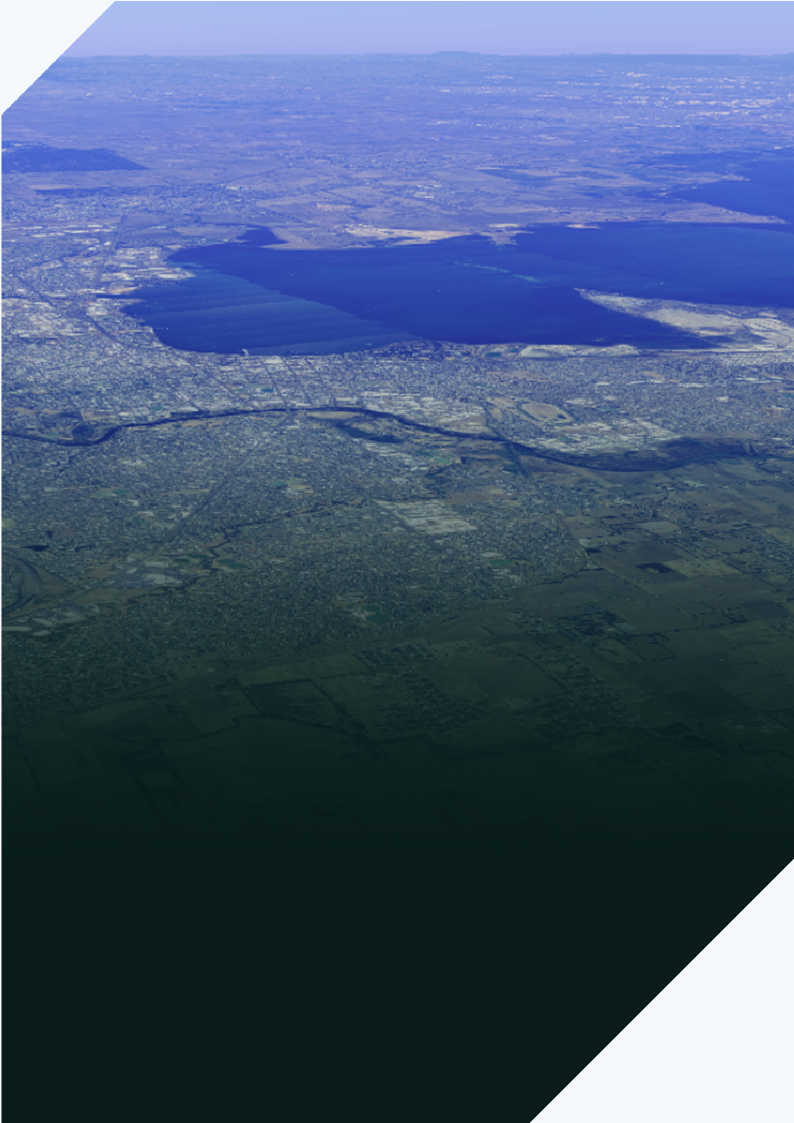 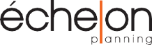 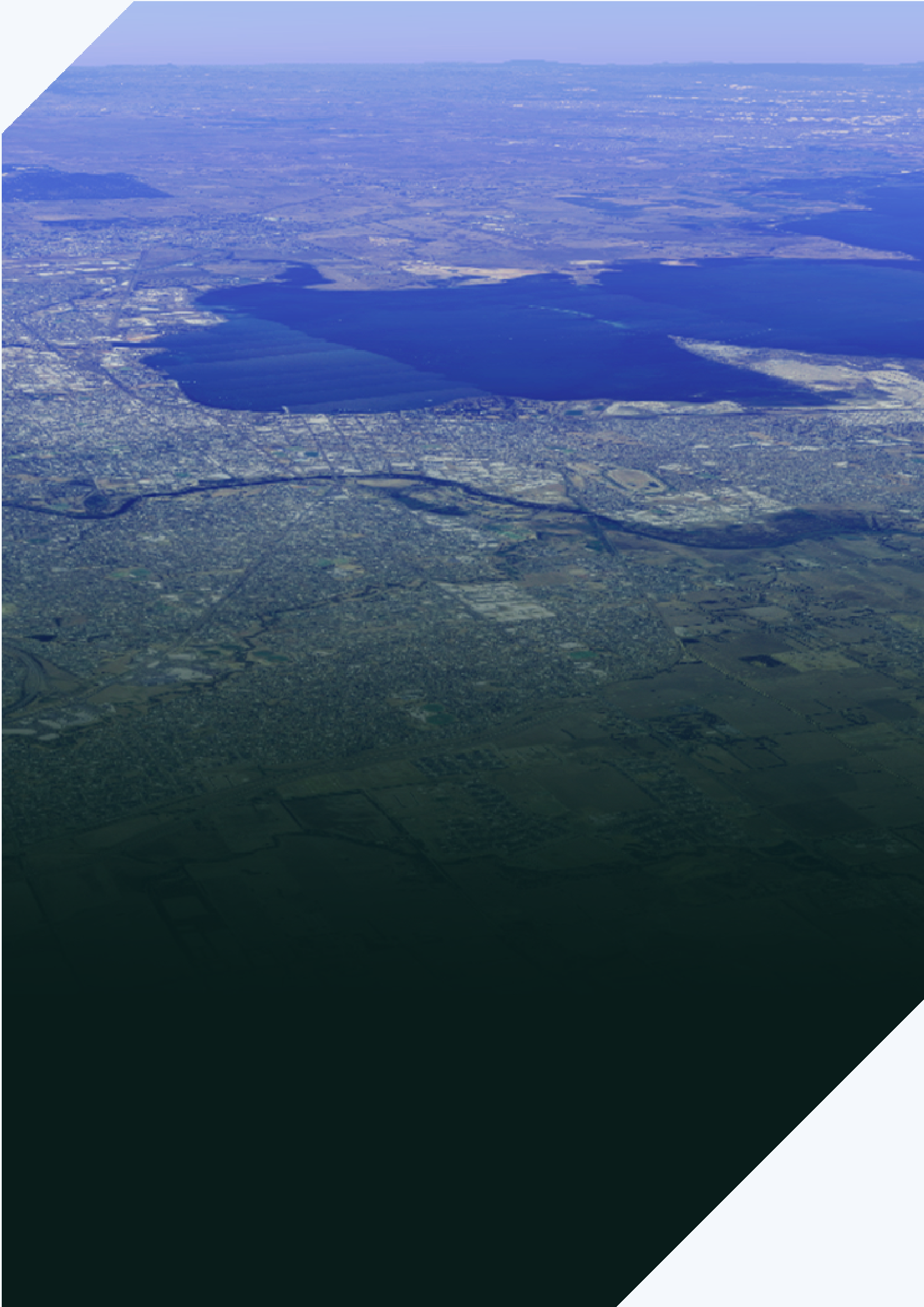 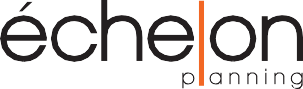 Greater Geelong Settlement BoundaryLong Term Boundary Review for Urban GeelongDraft for consultation - March 2022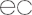 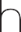 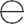 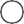 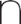 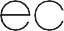 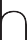 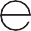 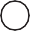 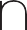 ContentsChapter One IntroductionThe City of Greater Geelong is reviewing the existing settlement boundary for urban Geelong.The current settlement boundary is identified in the Housing and Settlement Framework Plan at Clause 21.06 of the Greater Geelong Planning Scheme (refer Figure 1).At the completion of this review, the existing settlement boundary will be converted to a long term settlement boundary via future amendment(s) to the Greater Geelong Planning Scheme.This Background Report contains an assessment of the existing and potential alternative settlement boundary locations for urban Geelong. It identifies an investigation area for each section of the existing Geelong Settlement Boundary and it assesses the preferred location for a long term settlement boundary against the principles and suitability criteria contained within the Geelong Settlement Strategy.The long term boundaries for townships on the Bellarine Peninsula are being determined by the Distinctive Area and Landscape project.The eastern edge of urban Geelong and the southern edge of the Armstrong Creek Growth Area are being investigated as part of this review. A protected settlement boundary will be defined for these areas as part of the Bellarine and Surf Coast Statement of Planning Policy under the Distinctive Area and Landscape project.The content of this Background Report is as follows:The Geelong Settlement Strategy/ Amendment C395:Distinctive Areas and Landscapes – Surf Coast & Bellarine PeninsulaThe Long Term Boundary Review Scope and Guiding PrinciplesReview MethodologySettlement Boundary Assessments:»  Armstrong Creek South West»  Armstrong Creek South Central»  Sparrovale»  Moolap» Waurn Ponds North» Waurn Ponds South» Lara North» Lara South»  AvalonA consolidated set of findings in relation to the Settlement Boundary.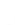 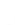 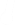 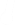 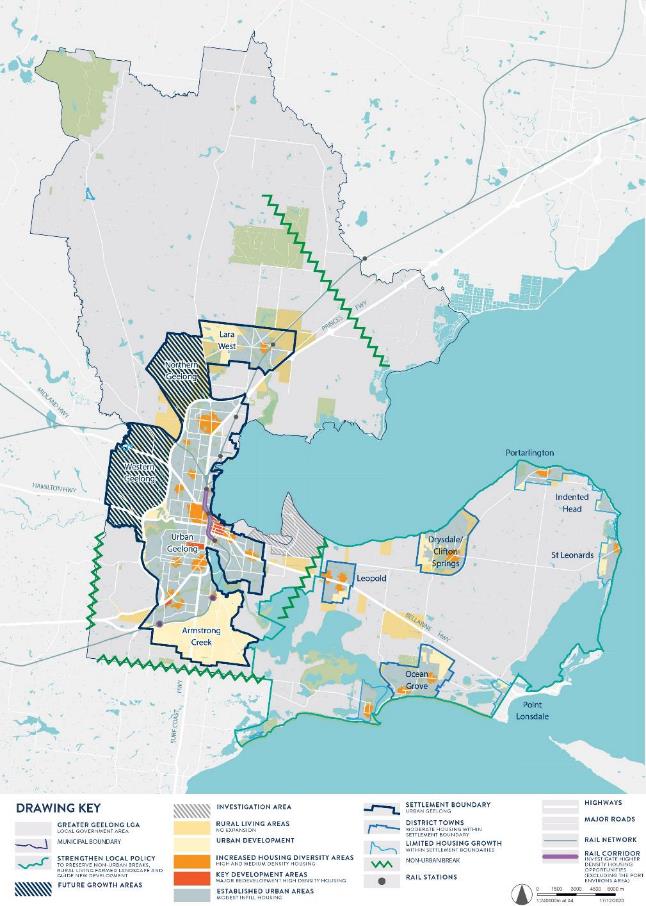 Figure 1. Housing and Settlement Framework Plan, Clause 21.06 of Greater Geelong Planning Scheme.Chapter TwoThe Geelong Settlement StrategyThe Greater Geelong Settlement Strategy was adopted by Council on 25 August 2020. It addresses housing needs across the municipality over the period to 2036.The Strategy includes the following Principles and Directions relating to the future growth of the Geelong and townships within the municipality:TABLE 11: Estimated years of broad-hectare and major infill land supply, 1 November 2017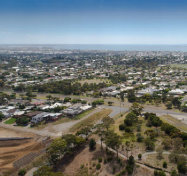 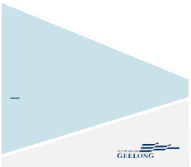 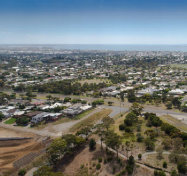 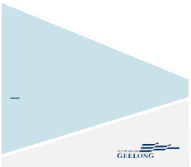 Notes: Assumed 74% of the supply comes from major infill (remnant broad-hectare and broad-hectare) and no increase in supply from dispersed infillFigure 2. Greater Geelong Settlement Strategy (August 2020) and Table 11: Estimated years of broad-hectare and major infill land supply (p.54).The Geelong Settlement Strategy has been given effect via Amendment C395 to the GreaterGeelong Planning Scheme (the Planning Scheme), gazetted on 6 May 2021.Amendment C395 inserted new policies into the Planning Scheme to give effect to both the Settlement Strategy and the Northern and Western Geelong Growth Areas (NWGGA) Framework Plan.Clause 21.06 of the Planning Scheme was updated by this Amendment to include a new Housing and Settlement Framework Plan for urban Geelong and the Bellarine Peninsula townships (see Figure 1).Amendment C395 set the broad strategic directions for residential growth, but did not include in its scope a detailed review orevaluation of existing settlement boundaries. With the exception of NWGGA, the settlement boundaries shown in the Housing and Settlement Framework Plan at Clause 21.06 were adopted from those that were already in the Planning Scheme prior to Amendment C395.Amendment C395 introduced the following Objectives and Strategies relation to the spatial distribution of growth in the municipality:Chapter ThreeDistinctive Areas and Landscapes – Surf Coast and Bellarine PeninsulaIn 2018, the Victorian Government passed legislation to recognise and safeguard the areas and landscapes that are identified as being distinctive, and to achieve bettercoordinated decision-making by government agencies, local councils and other key parties.The Planning and Environment Amendment (Distinctive Areas and Landscapes) Act 2018, enables the government to declare a distinctive area and landscape subject to meeting strict criteria.The Surf Coast and Bellarine Peninsula have each been declared as Distinctive Areas and Landscapes.A draft Statement of Planning Policy has been prepared for each of these areas. EachStatement of Planning Policy includes a long-term vision of at least 50 years, policy objectives and strategies, and a strategic framework plan for guiding the future use and development of land in the declared areas.The legislation provides for these plans to identify long-term settlement boundaries to ensure that development does not inappropriately encroach into valued natural and rural landscapes.Once implemented, Parliament must ratify any future changes the settlement boundaries. This is the same process in place for Melbourne’s Urban Growth Boundary.The southern edge of urban Geelong around the Armstrong Creek growth area is affected by the Surf Coast DAL. The draft Surf Coast SPPproposes that the southern boundary of Geelong become a protected settlement boundary once the City of Greater Geelong undertakes a review process (i.e this Long Term Boundary review).The Surf Coast DAL was the subject of Advisory Committee hearings in 2020, however the Committee’s report has not yet been released and the draft SPP is yet to be finalised and approved.“The northern boundary of the declared area abuts the Armstrong Creek Urban Growth Area in Geelong. A protected settlement boundary will be needed for this area to ensure greater protection of the green break between Geelong and Torquay–Jan Juc, which has been identified as a landscape of regional significance.The resolution of the location of this settlement boundary will be informed by strategic planning work led by the City of Greater Geelong in consultation with DELWP and other relevant agencies once Amendment C395 – Settlement Strategy and the Northern and Western Geelong Growth Areas Framework Plan has been given effect.This work should include consideration of urban - rural transition areas that support the regionally significant landscape setting.”The eastern edge of urban Geelong is affected by the Bellarine Peninsula DAL. The draftBellarine Peninsula SPP proposes that the eastern boundary of Geelong become a protected settlement boundary once the City of Greater Geelong undertakes a review process (i.e.this Long Term Boundary review). It notes the following in relation to this boundary:“The Armstrong Creek Urban Growth Area, Moolap and the eastern Geelong suburbs of Whittington and St Albans Park. Protected settlement boundaries will be needed for these areas, to ensure the green break between urban Geelong and the Bellarine Peninsula is preserved and significant landscape and environmental values are protected.The resolution of this protected settlement boundary will be informed by further strategic planning work led by the City of Greater Geelong in consultation with DELWP and other relevant agencies. This work should include consideration of urban rural transition areas that support the regionally significant landscape setting.”11 Draft Bellarine Peninsula SPP, page 58.To Geelong/MelbourneTo WinchelseaTo Geelong/MelbourneMap 3: Proposed Surf Coast declared area framework plan4 KilometersMount DuneedTo Bellarine PeninsulaConnewarreTo WinchelseaBreamleaBellbraeTorquay - Jan JucToGreat Ocean Road RegionSurf Coast Declared Area Framework PlanSettlementsDistrict town – A regional centre with a large diverse population, employment and housing base, and which has strong relationships with surrounding settlementsVillage - A small settlement with a small populationHamlet/Locality - A cluster of rural residential dwellingsProtected settlement boundary Options proposed for consultation Further investigation required Settlement boundaryProtected settlement boundary to be implemented subject to local strategic planning workLandscapes and the environmentLandscapes - Conserve and enhance the declared area’s signiﬁcant landscapes with the greatest protection provided in areas of highest signiﬁcance*Nationally signiﬁcant landscape: Bells Beach toPoint AddisState-signiﬁcant landscape: Torquay Coast,Coastal Saltmarsh and Woodland*Areas not designated as nationally or state signiﬁcant are the regionally signiﬁcant Mount Duneed Plain and Surrounds landscapeRoad corridor views – Manage the development of infrastructure to maintain views to the rural hinterland and/or coastWaterways and biolinks – Conserve and restore native vegetation along waterway corridors and biolinks.Aboriginal cultural heritage and historic heritageThe entire declared area and beyond is Wadawurrung Country. The declared area’s Aboriginal cultural heritage values must be conserved, strengthened and promoted in partnership with the Wadawurrung.Landmarks – Ensure that Bells Beach and the Great Ocean Road are accessible, well maintained and sustainably managedTourism, agriculture, natural resources and infrastructureGreen breaks – Potential location for agricultural, natural resources and/or nature-based tourism land uses that protect and enhance signiﬁcant landscape featuresArmstrong Creek Transit Corridor Study Area – Potential location of a sustainable public transport link connecting Torquay-Jan Juc with Geelong and beyondMovement network – Support a sustainable transport network that enhances the declared area’s distinctive attributesSupport recycled water use HighwayMain Road Local RoadSurf Coast Declared AreaFigure 3. Draft Surf Coast SPP – Map 3, proposed declared framework area plan (p.27).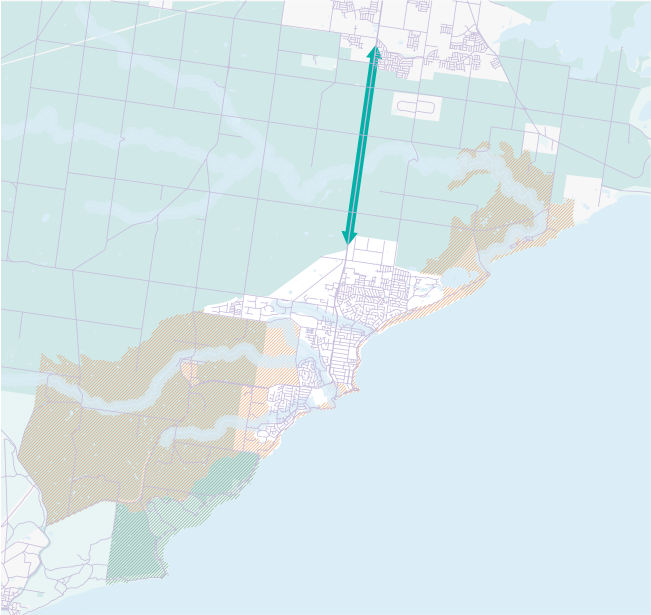 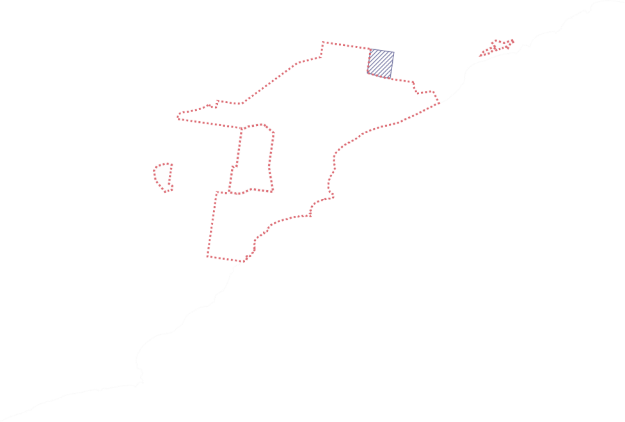 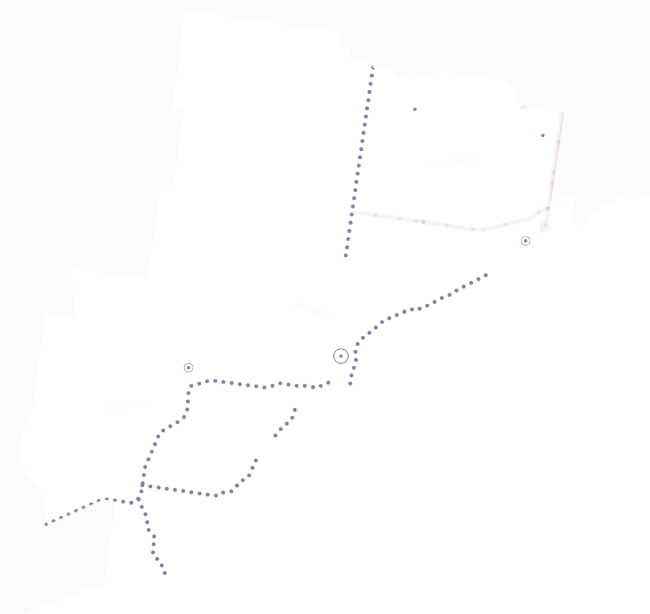 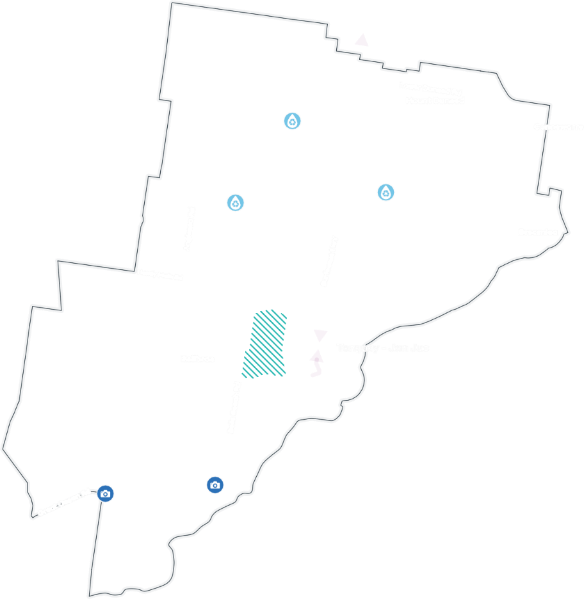 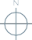 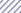 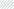 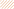 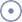 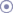 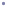 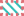 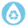 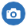 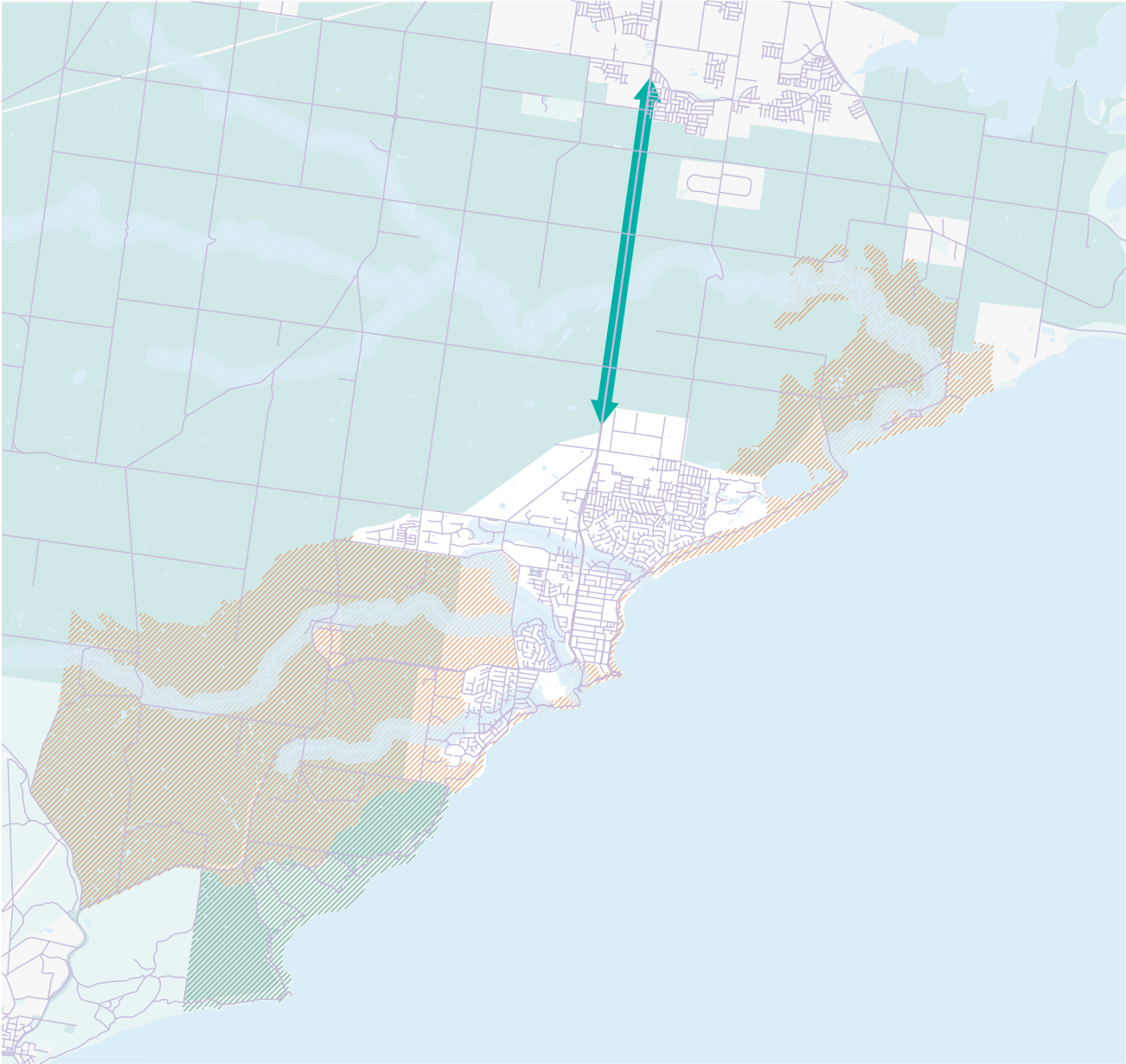 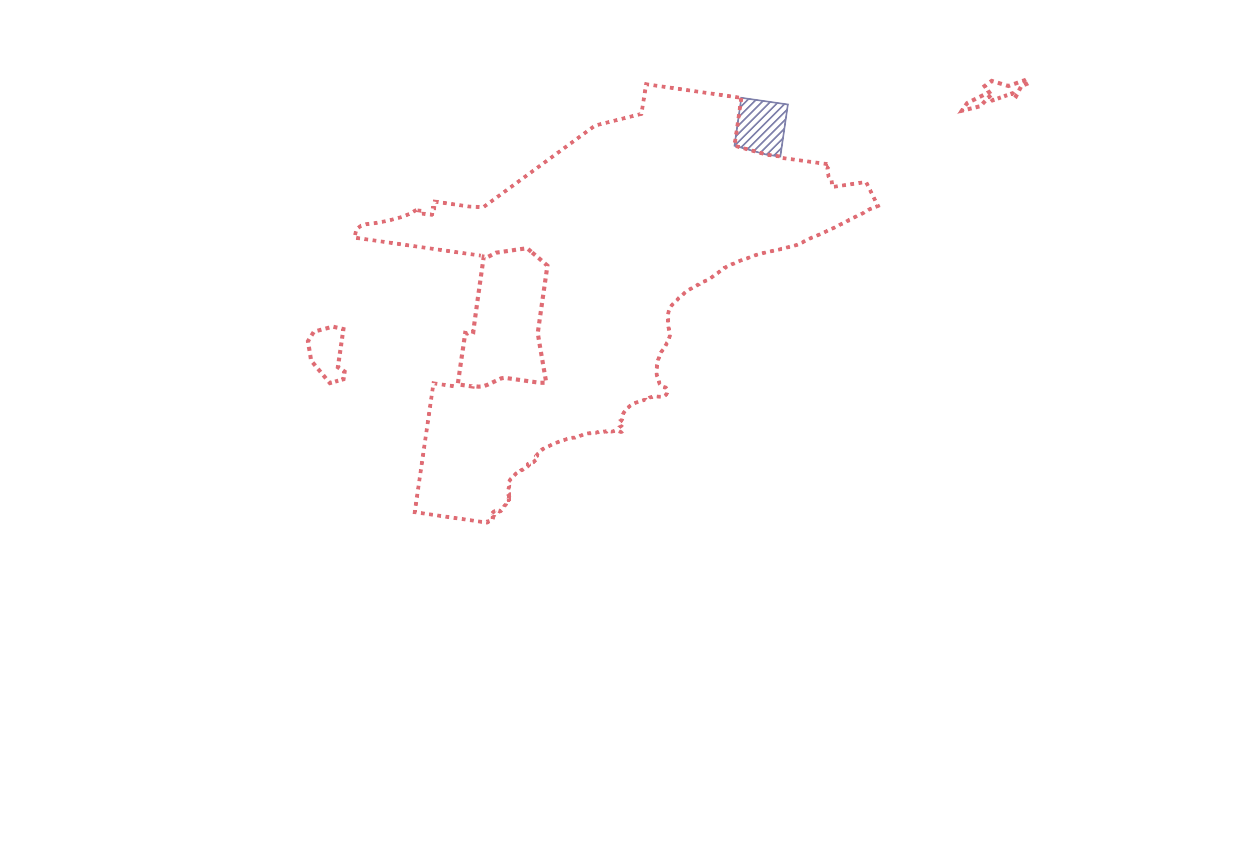 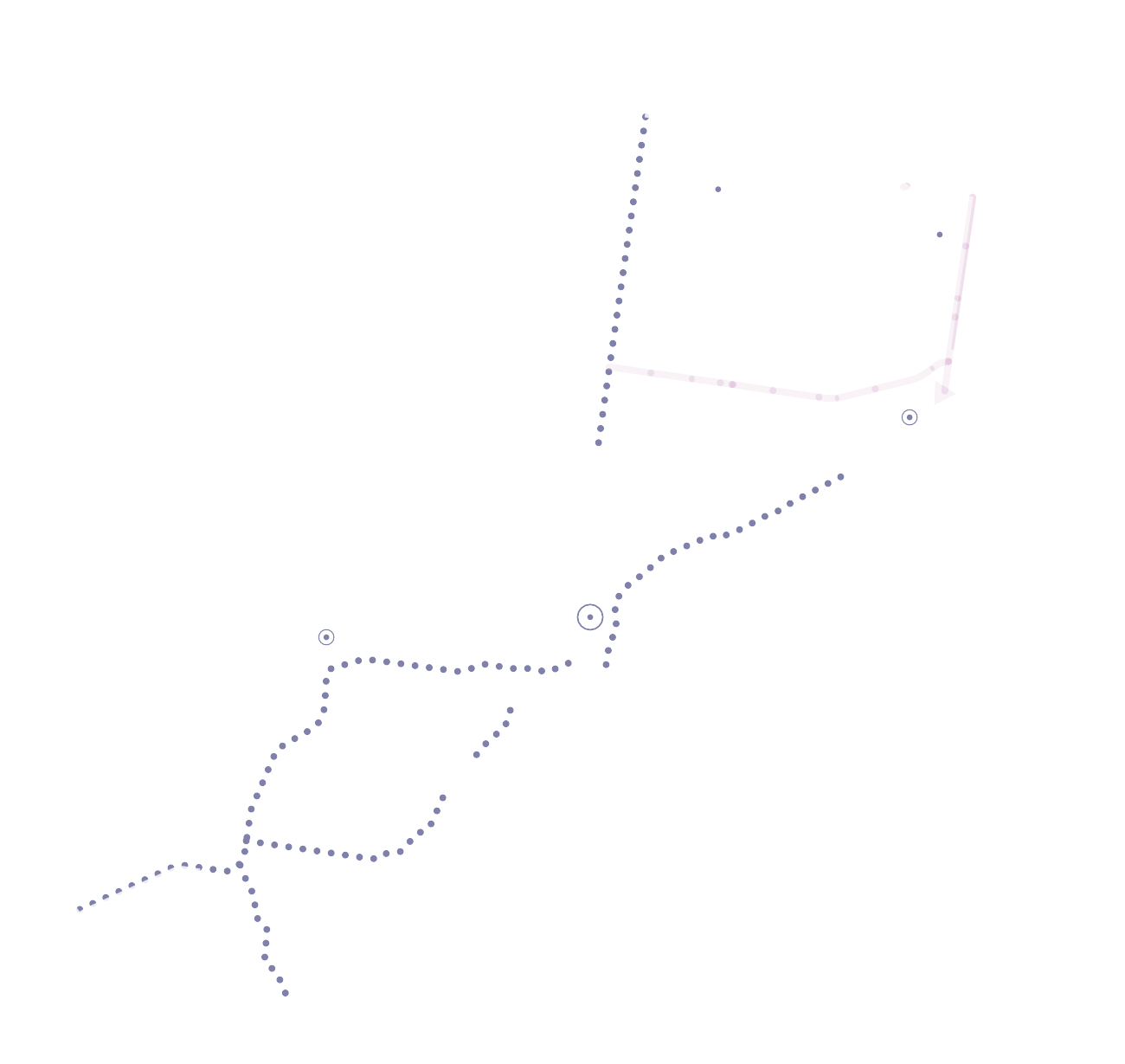 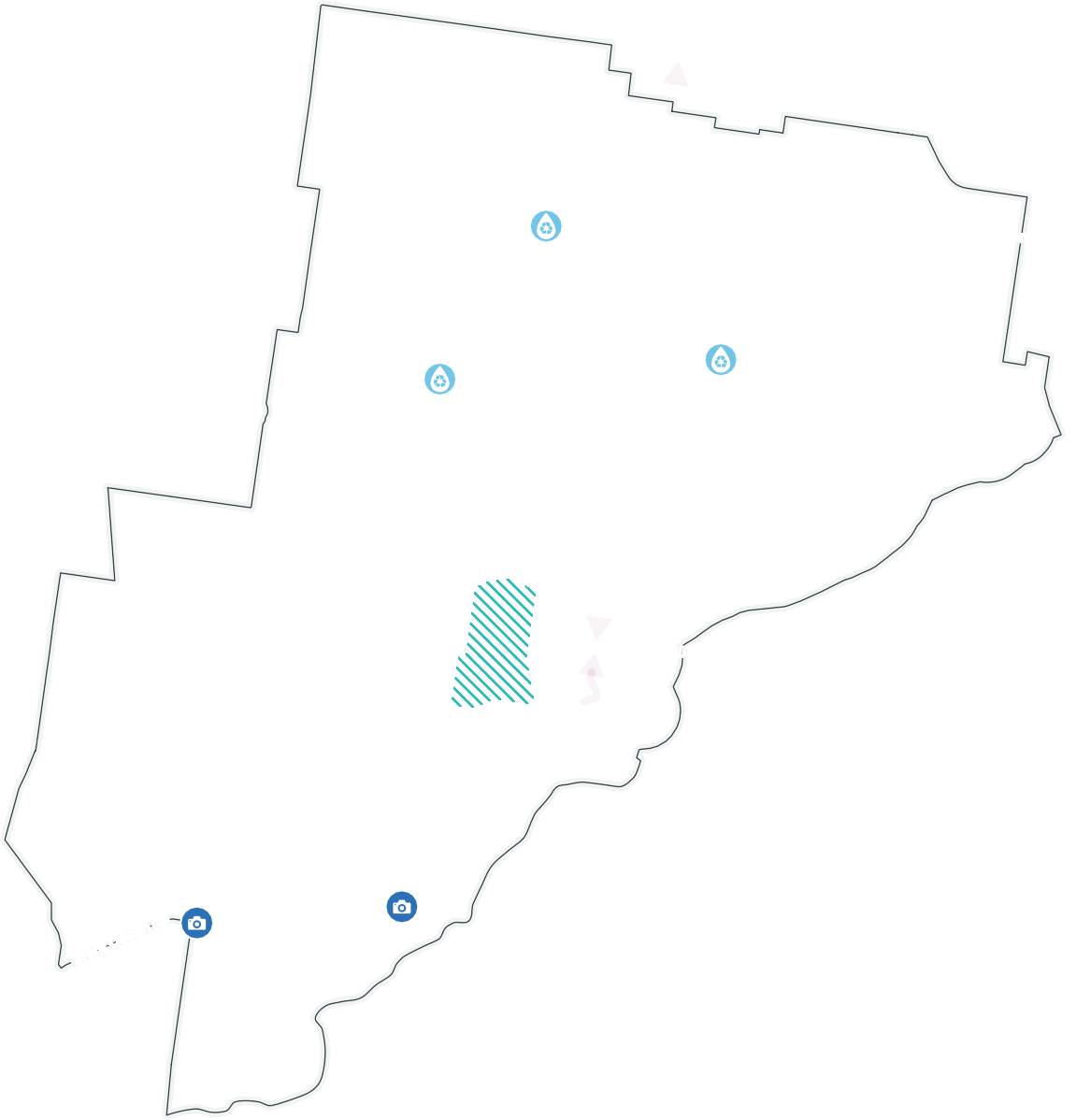 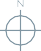 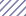 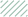 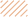 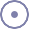 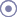 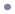 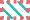 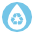 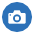 Port Phillip Bay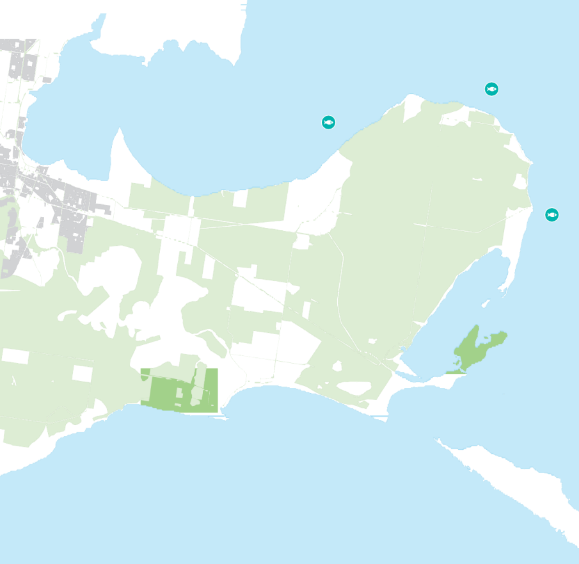 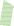 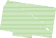 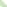 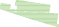 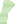 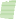 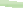 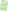 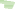 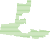 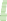 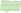 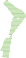 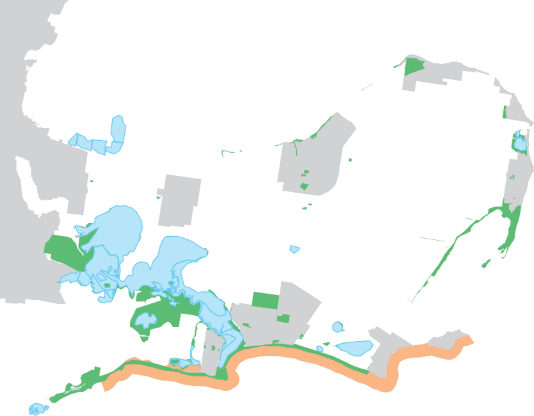 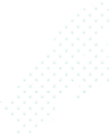 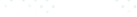 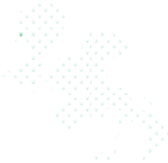 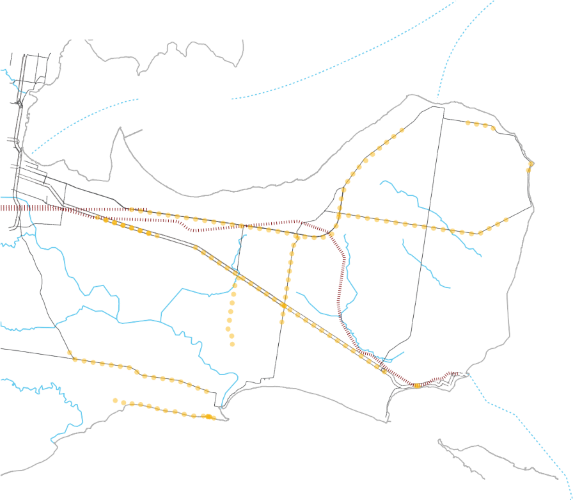 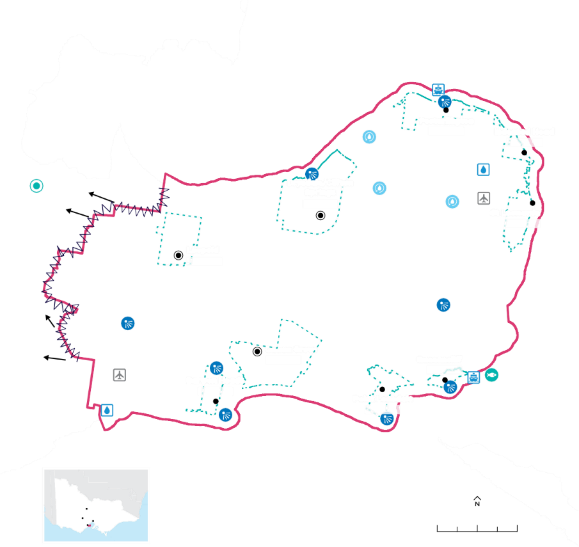 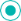 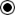 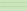 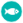 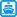 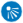 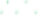 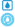 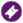 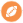 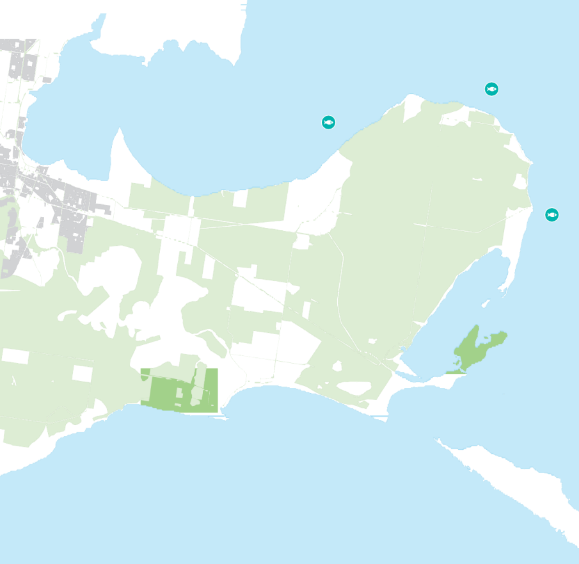 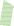 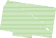 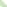 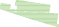 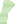 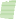 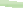 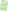 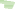 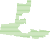 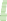 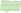 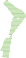 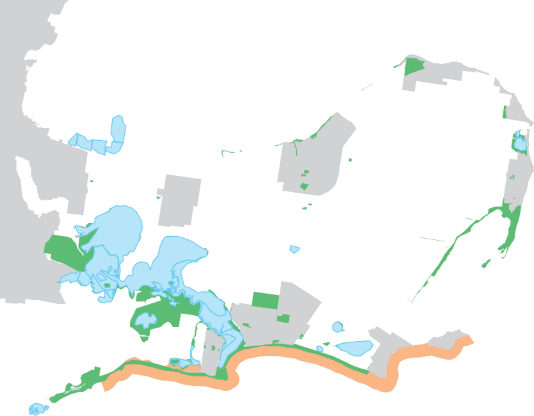 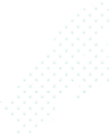 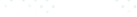 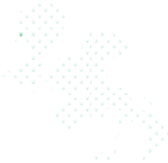 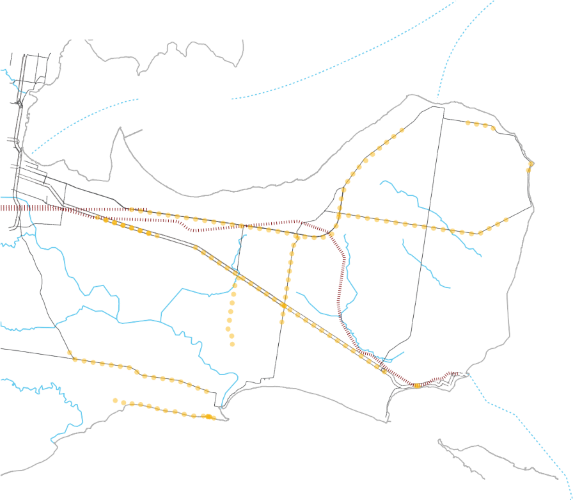 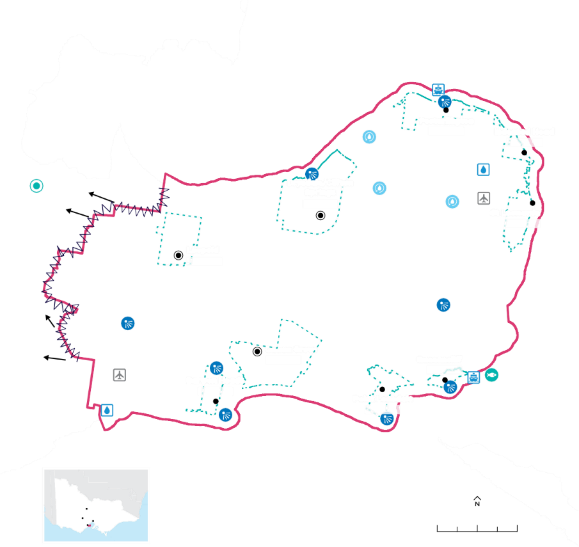 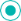 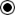 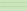 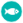 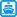 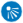 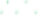 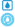 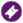 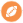 PortarlingtonSee Map 15Indented HeadSee Map 13GeelongTo Geelong and MelbourneDrysdale/Clifton SpringsSee Map 9St LeonardsSee Map 16LeopoldSee Map 10To GeelongTo Surf Coast ShireBarwon HeadsSee Map 12Ocean GroveSee Map 11Point LonsdaleSee Map 14QueenscliffSee Map 17Bass StraitBendigoBallarat GeelongMelbourne0	2.5	5KilometresFigure 4. Draft Bellarine Peninsula SPP – Map 3, proposed declared framework area plan (p.24).Chapter FourThe Long Term Boundary Review – Scope andGuiding PrinciplesReview Scope	4.2 Guiding PrinciplesThe Geelong Settlement Strategy defines the intended the scope of the Long Term Boundary Review process, as follows:“A long term settlement boundary should be largely based on existing residential zones and strategic plans, as these have been developed over a number of years, with extensive community consultation and peer review.We expect the process to define a long term settlement boundary would be similar in approach to the ‘logical inclusions’ process used to refine Melbourne’s urban growth boundary. This would include:establishing assessment and decision criteria such as land that: supports an enduring and robust long term boundary, assists infrastructure provision toland already identified for residential development and is contiguous with an existing urban area.confirming the appropriateness of current boundaries for urban Geelong and district towns on the Bellarine Peninsula (no changes to other towns).a consultation and submissions process.referrals to infrastructure and service agencies.independent oversight andconsultations with the Minister for Planning.”1The Geelong Settlement Strategy identifies the following broad principles to guide the Long Term Boundary review:2Land supply is not a consideration.Land must be contiguous with urban residential areas – GRZ, RGZ, NRZ or UGZ.It is unlikely that the Northern and Western Growth Areas would be included given they have recently been the subject of a specific investigation process.Land must deliver a benefit to existing or identified residential land/development through for example more efficient infrastructure provision or utilisation.Land must be able to rely on existing facilities and services and not create the need for additional or new community infrastructure or significant council investment that would be required for a new residential node.The Geelong Settlement Strategy states that the suitability for urban development should consider the following factors:flooding risks, climate change, environmental issues including acid sulphate soils;accessibility, including the feasibility and cost of providing adequate public transport and roads access;impacts of any proposed boundary changes on the economic provision of other development fronts;urban services including both utility and community services.impacts of any proposed changes on the establishment of logical and enduring settlement boundaries;physical boundaries including consideration of natural features, location of major roads and reservations for public utilities; andpotential impacts on significant existing non-urban land uses and activities including agricultural, activities, extractive industry, sensitive land use buffers, tourism andother established and valued land uses.1	Geelong Settlement Strategy, page 77.	2	Ibid.The Geelong Settlement Boundary and the  DAL Legislation.State planning policy calls for strategic plans to establish and reinforce settlement boundaries.The settlement boundary shown for Geelong in Clause 21.06 of the planning scheme represents the longer-terms limits for residential growth for the city, and it based on the findings of the Greater Geelong Settlement Strategy.The purpose of this settlement boundary review is to determine if there are any locations along the existing settlement boundary (as defined by Clause 21.06) where the boundary to existing or planned residential communities is anomalous or lacks logic from and urban planning or development perspective.There are a limited number of urban and urban- related uses on the edges (but outside) of the existing settlement boundary shown in Clause 21.06 of the planning scheme, including:Deakin University and the Mercy Hospital in Waurn PondsThe Heales Road Industrial precinct south of LaraIndustrial areas near Avalon AirportIndustrial areas in Point Henry and MoolapThe option exists to re-cast the current Settlement Boundary shown at Clause 21.06 as an urban growth boundary (i.e. not a boundary solely focussed on defining the outer limits of residential growth).If this were to occur, then it is this report author’s view the land within the Heales Road industrial precinct would be included within the boundary, but the land associated with Deakin University, Epworth Hospital and Marcus Oldham Agricultural College and Christian College which are adjacent to the Waurn Ponds urban areas would remain outside of this boundary, and continue to be managed under the provisions ofthe relevant Public Use and Special Use zones that apply to these areas (noting that the latter area has been assessed as generally unsuitable for inclusion into settlement boundary due to it forming part of the Barrabool Hills and Waurn Ponds valley which comprises important landscape and cultural heritagevalues, and which also make it difficult to provide utility services to the area – refer to Chapter 6.5 of this report for further discussion).The industrial areas near Avalon Airport and in Point Henry and Moolap are not contiguous with the urban edge of Geelong and it is this report’s authors view that for this reason these areas should not be included within any future urban growth boundary for Geelong.The term ‘settlement boundary’ has a specific legislative meaning in the context of Part 3AAB (Distinctive Areas and Landscapes) of the Planning and Environment Act 1987 (the Act).Section 46AAC of the Act specifies that a Statement of Planning Policy (SPP) for a Declared Area ‘may specify settlement boundaries in the declared area or designate specific settlement boundaries in the declared area as protected settlement boundaries.’ The Act defines settlement boundary and long term settlement boundary as follows:A settlement boundary, in relation to a plan of an area, means the boundary marking the limit of urban development in that areaA protected settlement boundary means a settlement boundary in a declared area that is protected under a Statement of Planning Policy.The draft SPP for both the Surf Coast and Bellarine Peninsula DAL areas each state that protected settlement boundaries will be needed for northern and eastern edges of the Surf Coast and Bellarine Peninsula declared areas, to ensure the green break between urban Geelong and the Bellarine Peninsula and Surf Coast area is preserved, and for significant landscape and environmental values to be protected in these areas.In the context of the DAL legislation and draft SPP for both the Surf Coast and Bellarine Peninsula DAL areas, it will therefore be necessary to determine the total limit of urban development (not just residentialdevelopment) along the southern and eastern edges of the city of Geelong.These existing edges currently primarily comprise residential land uses (with the exception of the future employment precinct in the south-west and north east parts of Armstrong Creek, neither of which are proposed to be expanded as an outcome of this review).Therefore the long term residential settlement boundaries for these locations that are ultimately determined as an outcome of this review can be used to set the long term settlement boundary under the DAL legislation and draft SPPs.In the case of the existing and future urban land uses areas in Moolap and Point Henry (defined by the SUZ1 and IN1), the State Government has prepared the Moolap Coastal Strategic Framework Plan to guide the long term redevelopment of this area. The existing and potential future urban uses identified under that plan are physically separated from the urban edge ofGeelong (and the current settlement boundary) by land which is wetlands under public ownership and also by land zoned for low density residential and rural living purposes.Because this area is not contiguous with the existing settlement boundary, it has not been considered for inclusion in the settlement boundary for Geelong as part of this review. However, a separate decision will need to be made about whether or not to place a long term settlement boundary around these zonesunder the DAL legislation and in the context of the DAL policy aspiration to preserve significant landscape and environmental values in this area.Chapter Five MethodologyThe Geelong Settlement Strategy defines both the broad principles and the relevant factors for consideration in determining Geelong’s long-term settlement boundary.The following methodology has been used to assess the settlement boundary options against these principles and factors:Step 1 – Confirm Investigation Areas having regard to the Long Term Boundary Review Principles.Step 2 – Establish Assessment Criteria for reviewing the Settlement Boundary.Step 3 – Assess the Investigation Areas against the Assessment Criteria.The methodology used in relation to each step is discussed over the following pages.Step 1 – Confirm Investigation Areas having regard to the Long Term Boundary Review Principles (‘Principles’).The following approach was taken to applying the Long Term Boundary Review Principles (‘Principles’) contained within the Geelong Settlement Strategy. The principles have been used to establish the investigation areas and the criteria have then been developed to assist in the assessment of the areas against the principlesas well as to consider relevant aspects of State Planning Policy.Principle 1 – Land supply is not a consideration.The Geelong Settlement Strategy considered a range of population and housing growth scenarios over the period to 2036. It notes that when the estimated dwelling capacity of North and West growth areas is considered,there is adequate capacity within the settlement boundary contained within the Strategy to meet likely future broad-hectare housing needs beyond 2040, even assuming continued rapid population growth.Therefore no further consideration has been given to the contribution that land might make to Geelong’s land supply in assessing the settlement boundary.Principle 2 – Land must be contiguous with urban residential areas – GRZ, RGZ, NRZ or UGZ.The Long Term Boundary Review is focussed on the boundaries of existing and future residential settlements within urban Geelong. Its purpose is to determine if there are any locations where the boundary to existing or planned residential communities is anomalous or lacks logic fromand urban planning or development perspective.The term ‘settlement boundary’ is different to an ‘urban growth boundary’ insofar as it relates to the boundary of residential communities and not other types of urban land uses such as employment, etc.For these reasons, for land to be included within an investigation area is must be contiguous with an existing or planned urban residential area(as defined by the GRZ, RGZ or NRZ, or the UGZ which applies any of these zones to land).The term ‘contiguous’ has not been applied in a strict or literal manner. In circumstances where the inclusion of only the contiguous lots resulted in an irregularly shaped investigation area, then the investigation area was extended out to the nearest physical feature (and occasionally to a cadastral boundary where no obvious physical feature exists) that would enable a potentially enduring alternative boundary to be identified.Principle 3 – It is unlikely that the Northern and Western Growth Areas would be included given they have recently been the subject of a specific investigation process.Given that the Northern and Western Growth Areas have only recently been the subject of a substantial strategic planning and public review process (via Amendment C395), this Review has not reviewed the boundaries of the Northern and Western Growth Areas.Principle 4 – Land must deliver a benefit to existing or identified residential land/ development through for example moreefficient infrastructure provision or utilisation.This Principle has been applied to mean circumstances where including additional developable land within the Settlement Boundary would enable physical infrastructure (such as drainage, water, sewerage, roads, etc.) that is required by residential development on land within the existing settlement boundary to be delivered in a more efficient or cost effective manner.Principle 5 – Land must be able to rely on existing facilities and services and not create the need for additional or new community infrastructure or significant council investment that would be required for a new residential node.The Geelong Settlement Strategy seeks to focus future growth into established areas and the identified of Armstrong Creek, Lara, and North and West Geelong. These are the priority locations for both population growth and the provision of community infrastructure.Principle 5 seeks to ensure that any revisions to the Settlement Boundary do not create additional demands for social infrastructure in locationsthat are not specifically identified for residential growth.The methodology used to assess investigation areas against Principle 5 was as follows:Task 1 – Identify the notional neighbourhood  within the existing settlement boundary:A notional neighbourhood was defined as being a population of circa 6-10,000 people living within a residential area of circa 1.6 square kilometres (which represents an 800m walking catchment). A communityof this size within this geographic area is generally understood to align to the Victorian Government policy aspiration for the creation of ’20 minute neighbourhoods. They havethe potential to achieve a degree of self- containment (i.e. access to local community, education, recreation and shopping facilities) and walkability (i.e. ability walk to a rangeof neighbourhood scale facilities within a 20 minute return trip).Task 1 included identifying the geographic boundaries of the notional 1.6km residential neighbourhoods in areas adjoining the existing Settlement Boundary. In defining the notional neighbourhood/s within the existing settlement boundary, account was also taken to the implications of major physical barriers such as arterial roads, rivers, etc.Task 2 – Identify the population size and  community infrastructure within the adjoining  neighbourhood.Task 1 included identifying the existing population size within the notional spatial neighbourhood identified in Task 2.The population within the notional neighbourhood was calculated in one of the following two ways:For areas that are yet to be developed but have precinct structure plans (PSPs) in place, the dwelling and population was based on multiplying the dwelling yields anticipated in PSP land budget by anaverage household size of 2.8 persons per household (Note that these dwelling yields were checked against recent development approvals in growth areas to determine if there was any significant variation to what was anticipated in the relevant PSP).For established residential areas, the population was estimated based on multiplying the total number of residential lots by an average household size of 2.8 persons per household.The presence of the following basic social and recreational infrastructure within or immediately adjoining each neighbourhood was also identified in this step:State Primary SchoolState Secondary SchoolActive Recreation ReserveCommunity CentreTask 3 – Assessing the adequacy of social and  recreational infrastructure.The notional adequacy of the social and recreational infrastructure contained withinor immediately adjoining each neighbourhood was determined by the use of standard population benchmarks.The population benchmarks adopted for this task were those contained in the publication ‘Planning for Community Facilities in Growth Areas’ (ASR, 2008).The assessment identified whether there was any notional over or under-provision ofstate schools, active recreation or community centres in the given notional neighbourhood.Task 4 – Calculation of the potential additional  population within the relevant revised  settlement boundary scenario.The potential additional population within the relevant revised settlement boundary scenario was determined using the following method and assumptions:Excluding any land that was known to be undevelopable from the gross land area within the investigation area (eg land within a flood zone, conservation zone, etc.)Calculate likely dwelling and population yields for land within the developable portion of the investigation area based on the following assumptions:» 70% net developable area» 15 lots per hectare as an average» 2.8 people per householdTask 5 – Determine notional over or under- provision of community infrastructure  associated with residential development in the  investigation area.The additional population derived from Step 4 was added to the existing population determined in Task 2.The notional adequacy of the social and recreational infrastructure to service this total population was determined by the use of the standard population benchmarks described in Task 3.This assessment identified whether there was any notional over or under-provision of state schools, active recreation or community centres in the given revised notional neighbourhood boundary.The outputs from the above assessment are contained in Appendix 1 to this report.Step 2 – Establish Assessment Criteria for reviewing the Settlement Boundary.The Geelong Settlement Strategy identifies a range of factors that should be considered when assessing the settlement boundary of urban Geelong. These factors closely align to the relevant State and regional planning policies contained in the Greater Geelong Planning Scheme.A set of Assessment Criteria were established for this Review which address the relevant factors identified in both the Geelong Settlement Strategy and the relevant State, Regional and Local Policies of the Greater Geelong Planning Scheme (Refer Appendix 2 for full citation of relevant state policies).The Criteria and the relevant policies that they derive from are as follows: 1.0 Settlement Criteria:2.0 Managing Growth Criteria:3.0 Planning for Places – Distinctive Areas and Landscapes  Criteria:4.0 Environmental & Landscape Values Criteria:5.0 Environmental Risk Criteria:6.0 Natural Resource Management Criteria:7.0 Heritage Criteria:8.0 Accessibility Criteria:Infrastructure Criteria:Step 3 – Assess the Investigation Areas against the Assessment Criteria.Each of the Investigation Areas was assessed against the abovementioned Assessment Criteria. The assessment was largely undertaken as a desktop exercise based on a review of the following primary sources of information:1Greater Geelong Planning SchemeG21 Regional Growth PlanGeelong Settlement Strategy (2021), as well as relevant background reports and submissions.Northern and Western Geelong Growth Areas Framework Plan (2021) and relevant background reportsDraft Surf Coast Distinctive Areas and Landscape Statement of Planning Policy (2021) as well as relevant background reports and submissionsDraft Bellarine Peninsula Distinctive Areas and Landscape Statement of planning policy (2021) and relevant background reportsDraft Avalon Corridor Strategy (2021) and relevant background reportsLara Structure Plan, Lara West Precinct Structure Plan and relevant background reportsArmstrong Creek Growth Area Framework Plan, Precinct Structure Plans and relevant background reportsMoolap Coastal Strategic Framework Plan and relevant background reportsGeelong Eastern Boundary Review Report (2009)Amendment C339 to the Greater Geelong Planning Scheme (which seeks to implement the Lower Barwon and Lower Moorabool Flood Investigation (Dec 2018), Lara Flood Study (March 2020) and part of the Bellarine Peninsula - Corio Bay Local Coastal Hazard Assessment (Dec 2015)).Amendment C394 to the Greater Geelong Planning Scheme - Land Subject to Inundation Overlay - Bellarine Peninsula and Corio Bay.Assessment of Agricultural Land Capability in Melbourne’s green wedges and peri- urban areas (Agriculture Victoria, October 2018)South West Victoria Landscape Assessment Study (Planisphere, 2013)Planning for Community Infrastructure in Growth Areas (ASR, 2008)Corangamite Catchment Natural Resource Management Planning Portal (https://www. ccmaknowledgebase.vic.gov.au/nrmpp/)Aboriginal Cultural Heritage Register and Information System (ACHRIS)The report authors also undertook a site inspection of each investigation area in November 2021.The observations and findings from the above assessment are contained in Chapter 6 of this report. The criteria has been assessed for each investigation area and given a rating of whether adding the investigation area into the settlement boundary would have a “Positive, “Neutral”,or “Negative” impact on the satisfaction of the criteria.1	Other sources of information specific to each investigation area are referenced in this report where relevant.Chapter Six AssessmentsThis chapter comprises the assessment of each investigation area against the scope and guiding principles outlined in Chapter 4 and the methodology detailed in Chapter 5.The chapter proceeds as follows:Armstrong Creek South WestArmstrong Creek South CentralSparrovaleMoolapWaurn Ponds NorthWaurn Ponds SouthLara NorthLara SouthAvalon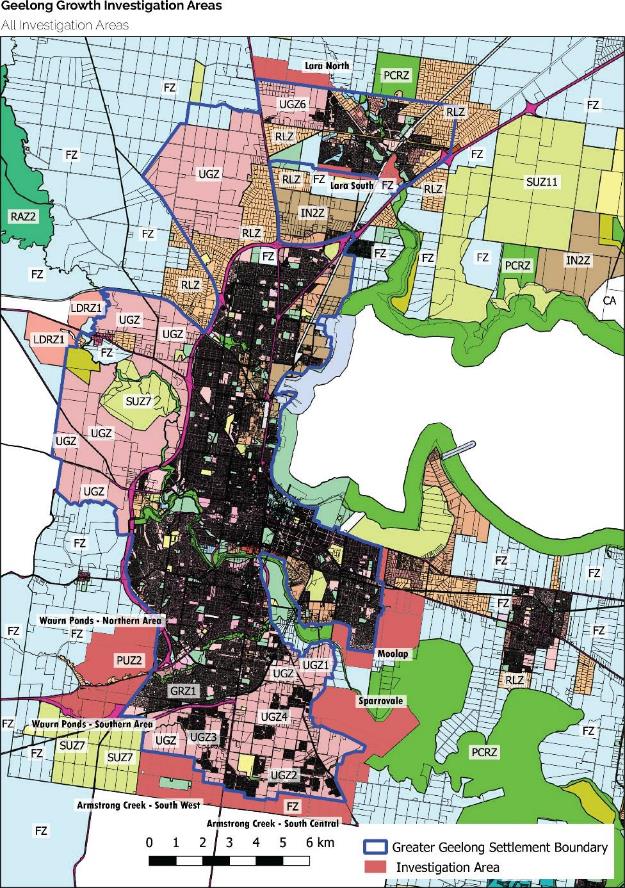 Figure 5. Overall Geelong Settlement Boundary Investigation Areas6.1Armstrong Creek South West- Investigation Area Context1.1 Total area of land within investigation area432.953 ha (gross land area).Definition of investigation area:The investigation area in Armstrong Creek South West (i.e. west of the Surf Coast Highway) is defined by the land parcels which are contiguous with the Urban Growth Zone land contained within the existing settlement boundary (refer Figures 6 and 7).The land south-east of the Whites/Airport Road intersection adjoins land that is being developed for residential purposes under the Armstrong Creek West Precinct Structure Plan (PSP). This land therefore satisfies Principle 2 of the Long Term Boundary Review in that it is contiguous with urban residential areas.The land south-west of the Whites/Airport Road intersection adjoins land that is identified as Employment Land in the Armstrong Creek Urban Growth Plan. This land therefore does not satisfy Principle 2 of the Long Term Boundary Reviewin that it is not contiguous with urban residential areas.Notwithstanding the above, all of the land bound by the Surf Coast Highway, Mt Duneed Road Ghazeepore Road and the existing Settlement Boundary has been included within the investigation area, on the basis that this will enable a more holistic consideration of the landscape characteristics associated with Mt Duneed that must inform the boundary review.The land to the west of Ghazeepore Road has been excluded from the investigation area on the basis that this land is not contiguous with urban residential areas (land east of Ghazeepore Road is identified for employment and regional open space purposes under the Armstrong Creek Urban Growth Plan).Current Zoning and Overlays:The land within the investigation area is primarily zoned Farming Zone (refer Figure 8).The Mt Duneed Recreation Reserve is zoned Public Park and Recreation and the small land area in the northern part of Ghazeepore Road is zone Special Use Zone 7 (Earth and Energy Resources Industry).The following overlay controls apply to land within the investigation area:Vegetation Protection Overlay (roadside locations)Environmental Significance Overlay (Russells Road)Heritage Overlay (cemetery, and ‘Hillside’ residence)Specific Controls Overlay (Community care facility on Russells Road)Public Acquisitions Overlay (Anglesea Road widening)(refer Figures 9 and 10).A photo montage of the existing site context of the investigation area is shown at Figure 11.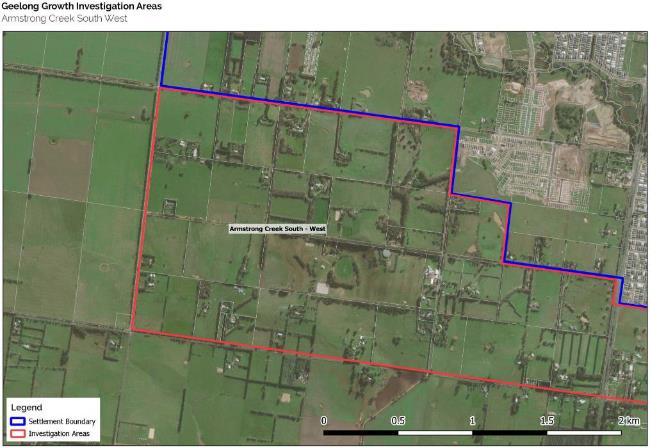 Figure 6. Armstrong Creek South West – Aerial Cadastral Plan.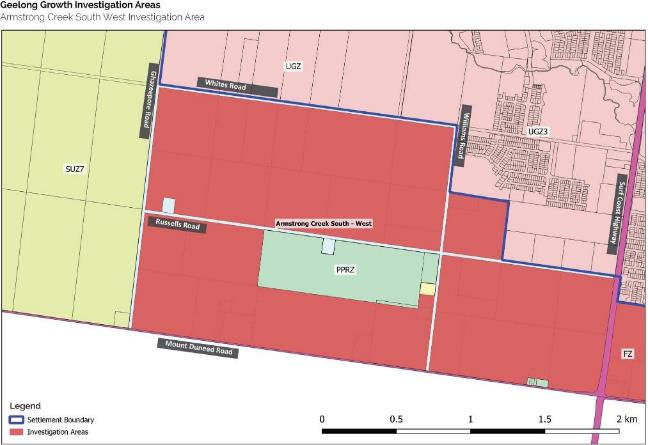 Figure 7. Armstrong Creek South West – Investigation Area Plan.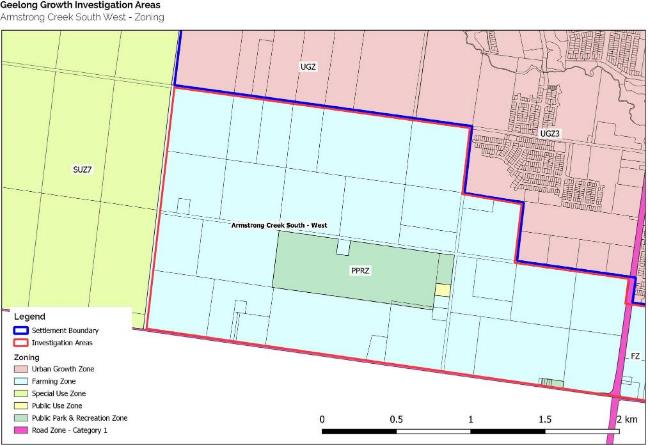 Figure 8. Armstrong Creek South West – Zoning Plan.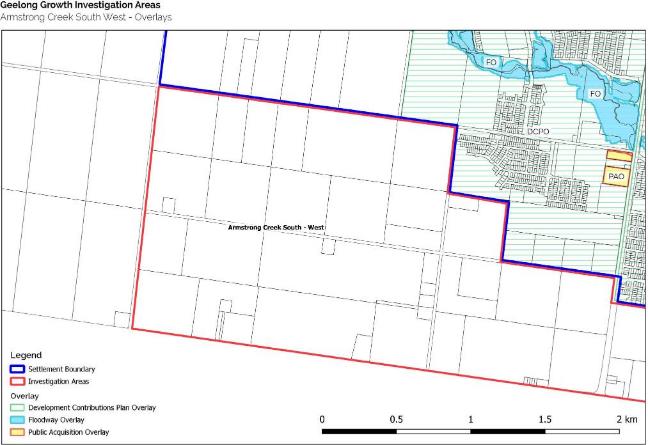 Figure 9. Armstrong Creek South West – Overlays Plan 1.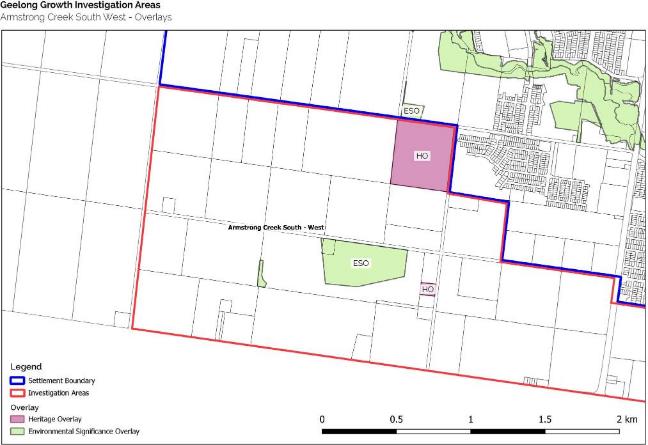 Figure 10. Armstrong Creek South West – Overlays Plan 2.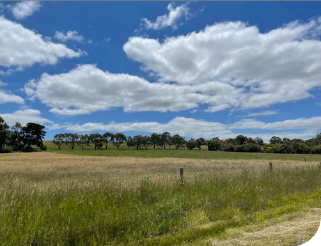 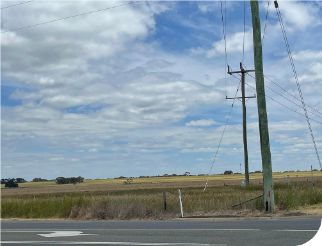 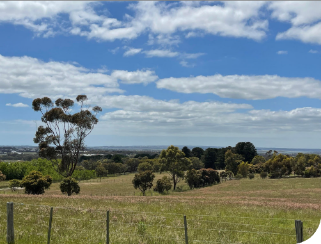 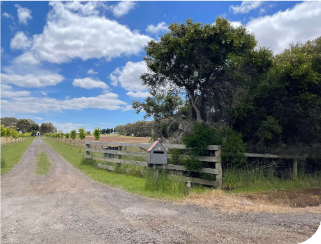 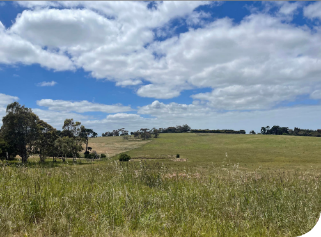 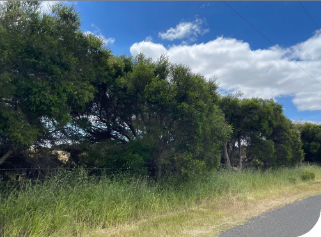 Figure 11. Armstrong Creek South West – Photo Montage.Investigation Area & Surrounds:Mt Duneed is the primary physical feature within the investigation area.Mt Duneed is a prominent landscape feature which forms part of the wider landscape that delineates urban Geelong from the rural landscapes of the Surf Coast shire.The rural hamlet at Mt Duneed includes a primary school, recreation reserve, pony club and cemetery located on the hilltop, as well as a series of farming and rural residential properties located across the investigation area. The Mt Duneed Hall reserve is located on the lower southern slope of Mt Duneed road.The Armstrong Creek Growth Area and Armstrong Creek West PSP area are located to the north of the investigation area (refer Figures 12 and 13). Substantial residential developmenthas already occurred in this part of the growth area. The land identified for employment purposes (north of Whites Road) is yet to be developed.Land to the west of the investigation area comprises a circa 1,020 hectare land holding owned by Blue Circle. The north-west parts of this land holding have been used by Blue Circle and Boral for quarrying and concrete production, whereas the south and east parts of this land holding are rural in character and have not been subject to quarrying activities.It is understood that the land will become surplus to Blue Circle and Boral’s operational requirements, the existing cement works will be decommissioned, and site remediation works for the cement plant site and quarry will be undertaken in the coming years.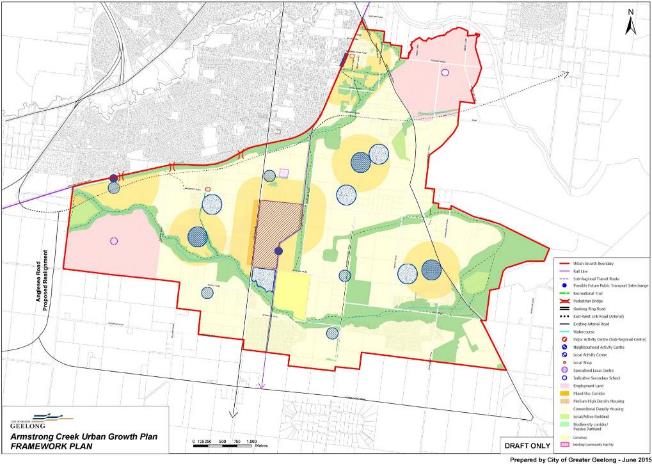 Figure 12. Armstrong Creek Urban Growth Plan (City of Greater Geelong [CoGG], 2015).Train station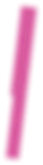 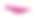 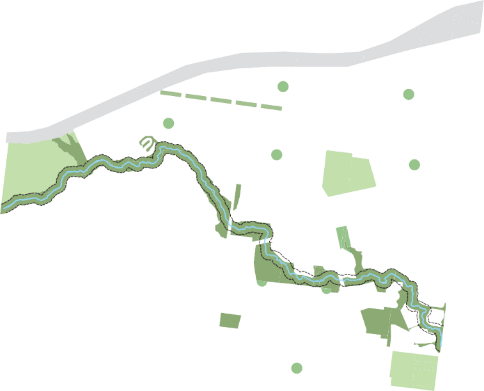 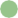 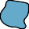 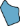 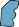 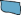 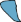 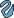 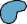 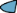 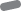 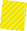 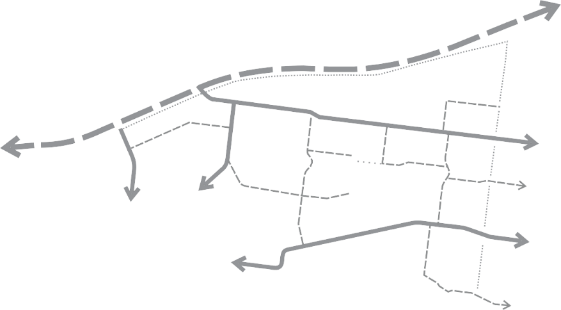 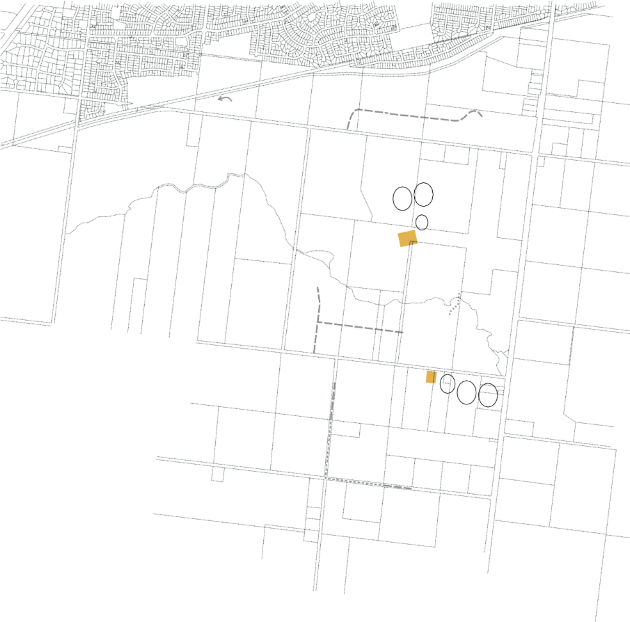 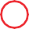 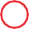 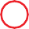 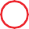 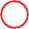 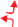 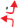 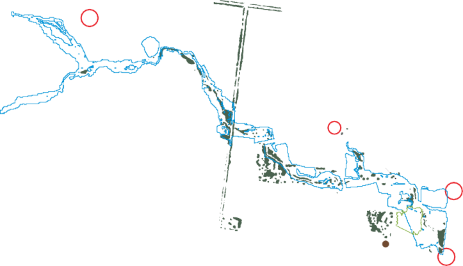 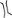 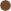 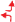 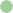 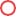 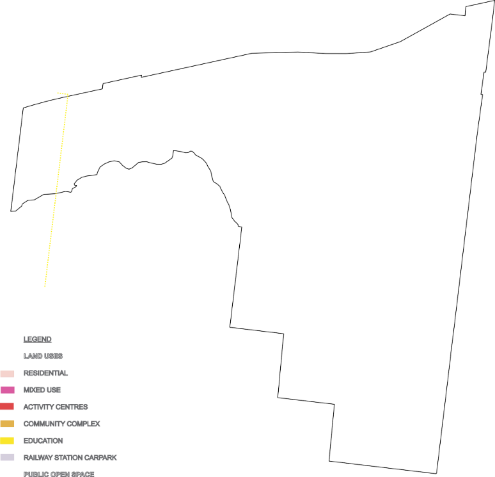 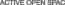 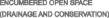 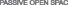 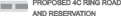 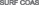 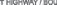 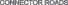 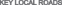 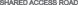 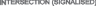 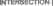 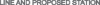 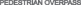 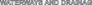 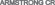 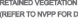 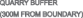 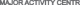 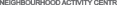 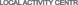 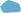 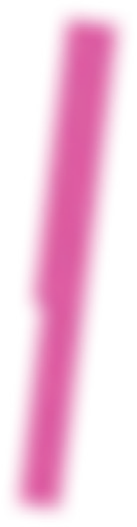 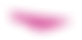 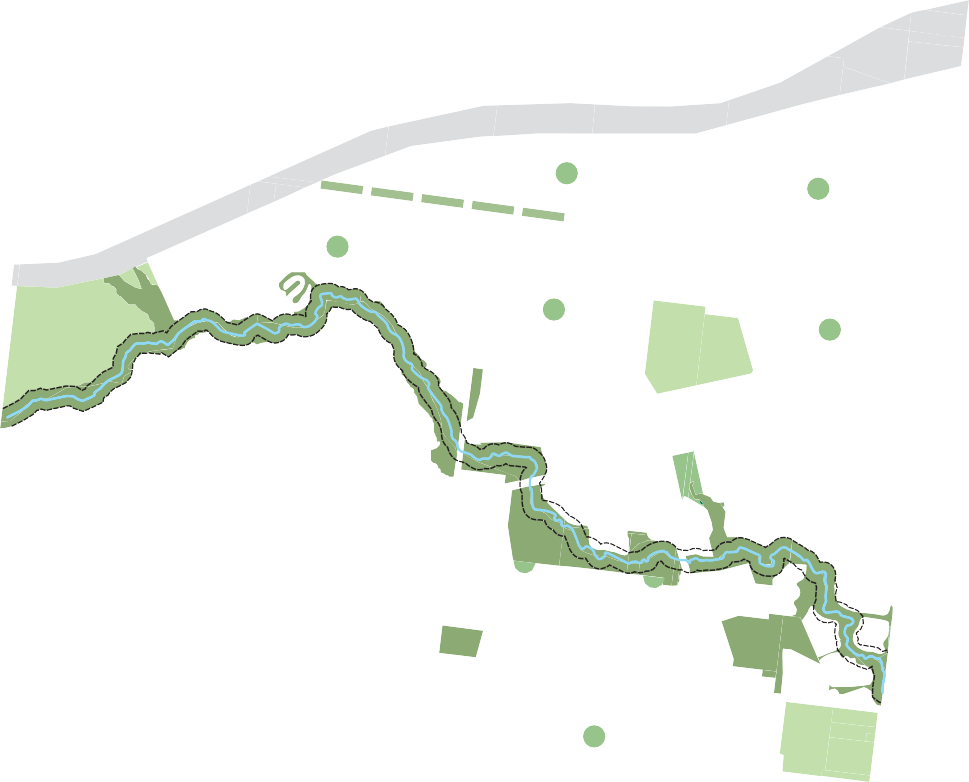 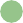 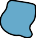 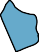 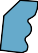 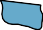 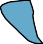 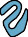 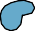 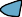 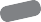 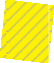 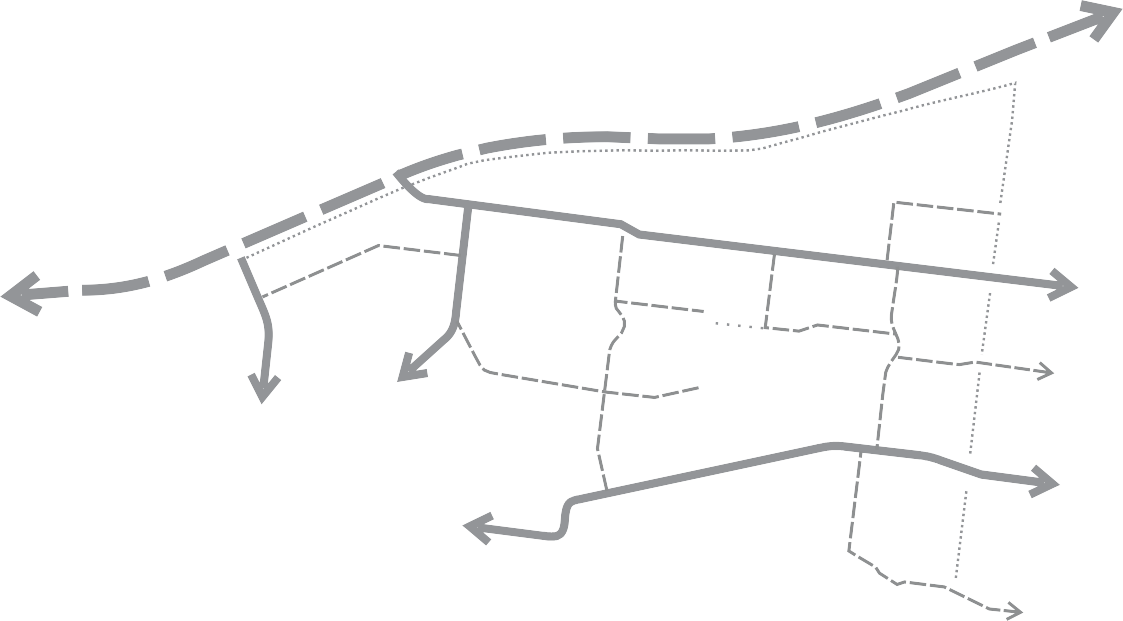 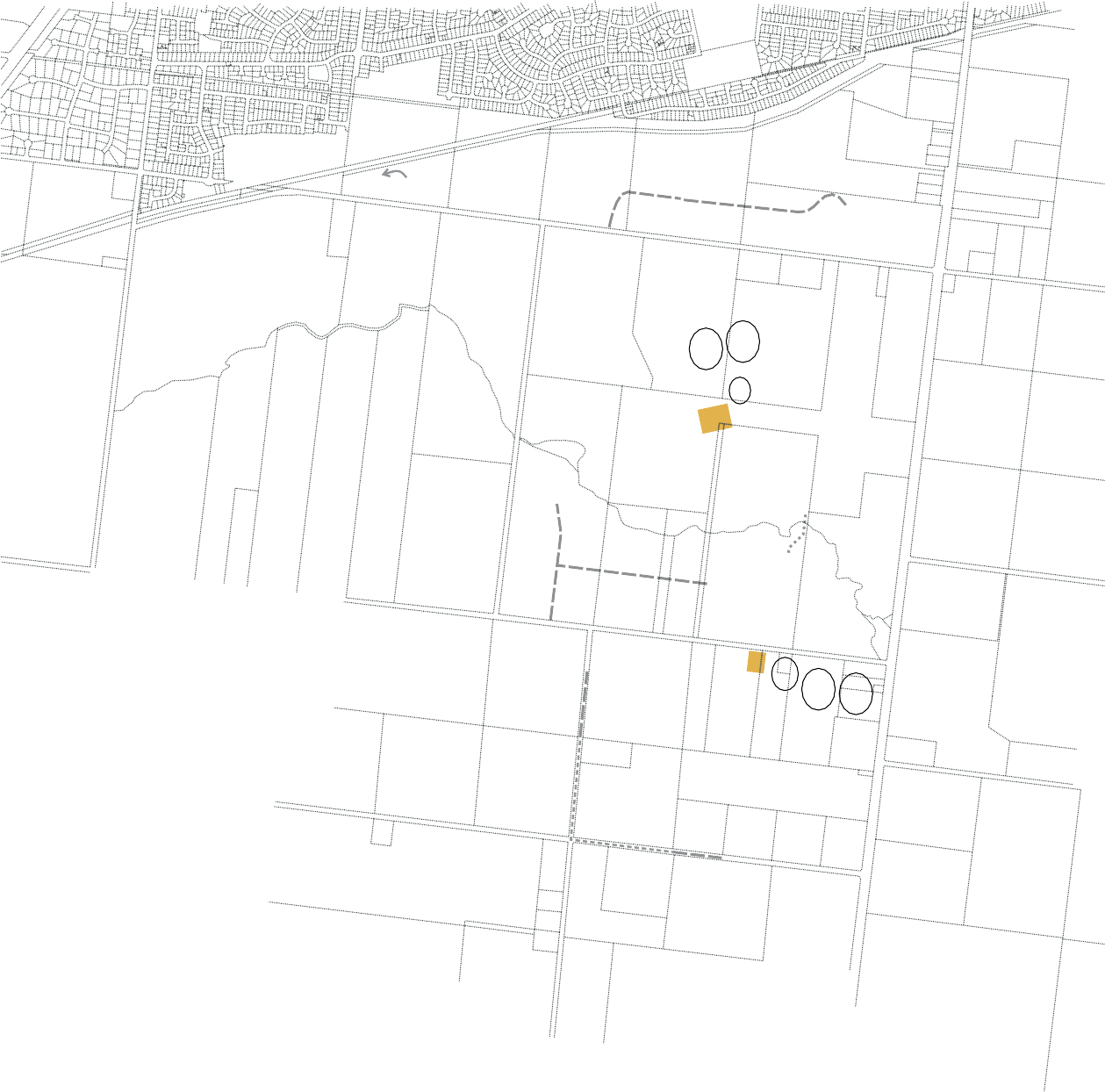 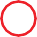 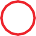 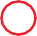 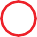 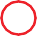 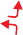 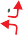 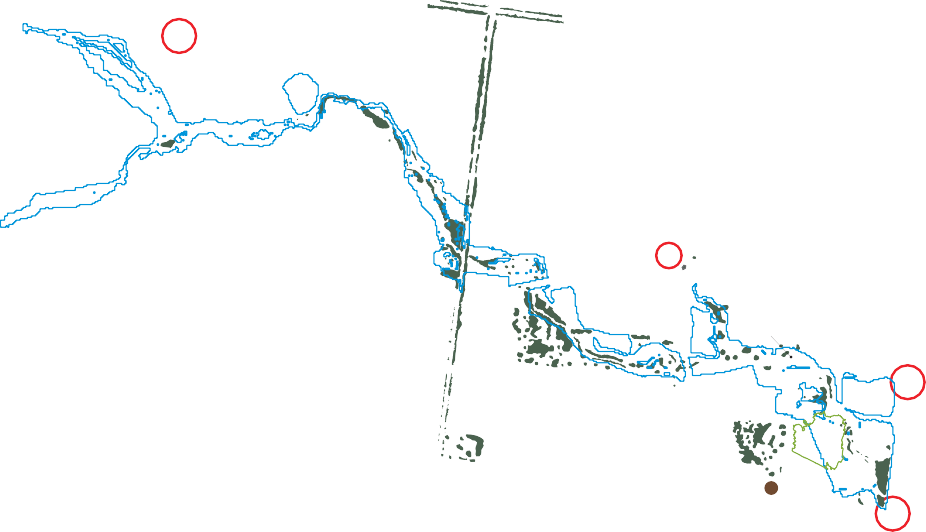 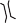 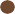 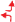 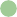 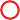 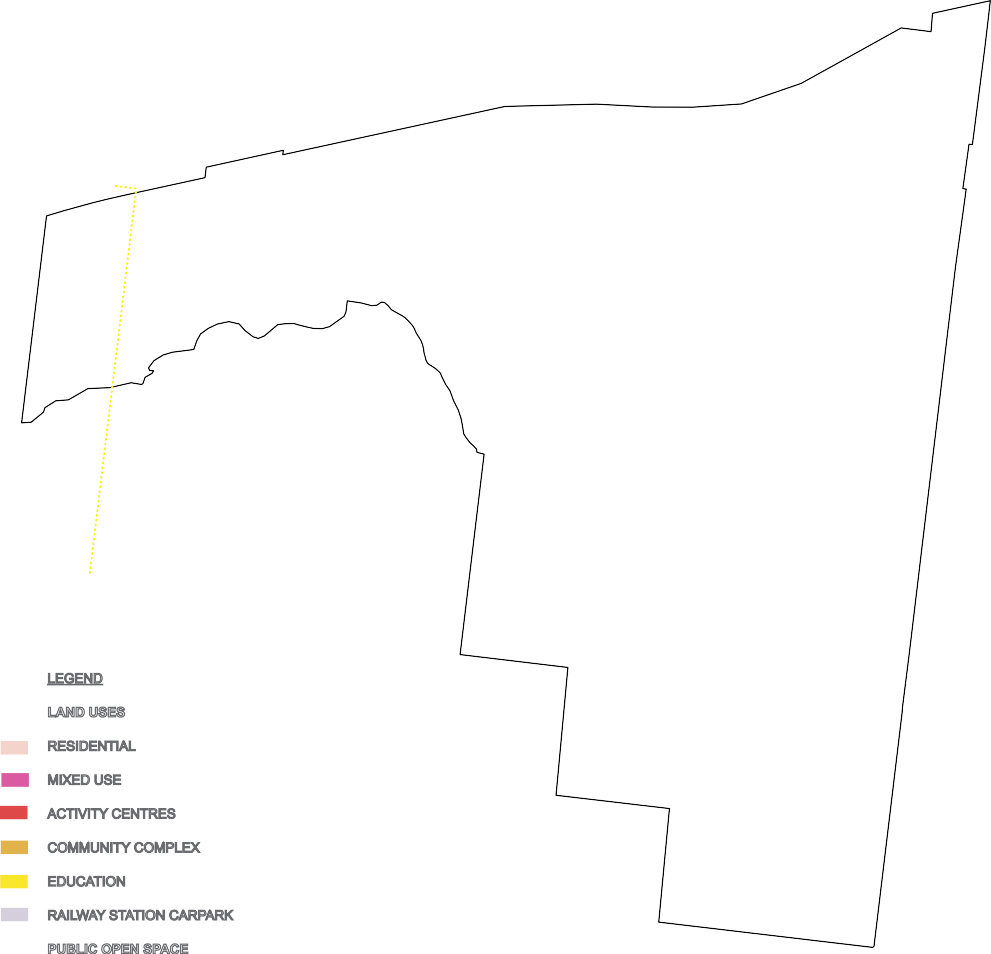 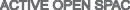 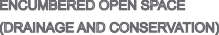 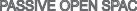 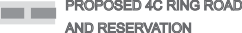 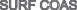 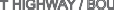 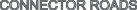 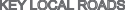 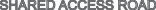 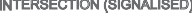 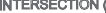 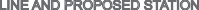 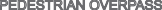 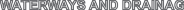 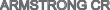 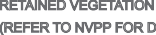 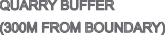 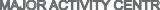 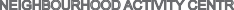 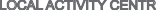 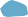 LACLAC7-12SchoolNarana Aboriginal cultural centrequarryregional active open spaceactive open spaceArmstrong Creek West Employment PrecinctP-6SchoolcMACNAC	pedestriancrossing/potential local road crossingLEGEND LAND USES RESIDENTIAL MIXED USELACcP-6schoolactive open spaceGeelong Lutheran CollegeACTIVITY CENTRESc	COMMUNITY COMPLEXEDUCATIONRAILWAY STATION CARPARKcatholic schoolPUBLIC OPEN SPACEACTIVE OPEN SPACEENCUMBERED OPEN SPACE (DRAINAGE AND CONSERVATION)PASSIVE OPEN SPACEGREENWAYMOVEMENT NETWORKPROPOSED 4C RING ROAD AND RESERVATIONSURF COAST HIGHWAY / BOULEVARD CONNECTOR ROADSKEY LOCAL ROADS SERVICE ROADS GRAVEL ROADS SHARED ACCESS ROADINTERSECTION (SIGNALISED) INTERSECTION (LEFT IN - LEFT OUT)WATERWAYS AND DRAINAGEARMSTRONG CREEK35M BUFFER ZONE (COUNCIL POLICY) WETLANDS1:100 YEAR FLOODLINEOTHERRETAINED VEGETATION (REFER TO NVPP FOR DETAILS)HERITAGE SITES	 QUARRY BUFFER(300M FROM BOUNDARY) MAC  MAJOR ACTIVITY CENTRERAILWAY LINE AND PROPOSED STATION	NAC  NEIGHBOURHOOD ACTIVITY CENTREPEDESTRIAN OVERPASS	LAC  LOCAL ACTIVITY CENTREFigure 13. Armstrong Creek West Precinct Structure Plan - Urban Structure Plan (CoGG, 2012).-	Summary of Recent Submissions in Relation to the Settlement BoundaryAmendment C395 to the Greater Geelong Planning Scheme (Greater Geelong Settlement Strategy)The following is a summary of submissions made to the City of Greater Geelong in relation to the settlement boundary identified inAmendmentC395 (Geelong Settlement Strategy): Boral/Blue Circle:Boral/Blue Circle have previously submitted that its 1020ha land holding should be designated as a growth area, included within Geelong’s urban growth boundary, and rezoned to the Urban Growth Zone.Victorian Planning Authority:The VPA have previously submitted that the Boral/Blue Circle land within the SUZ7 could be a logical inclusion into Geelong’s settlement boundary and that this area is a substantiallong term opportunity as a future community of Geelong.195 Whites Road (Landowner):The owner of 195 Whites road has previously submitted that this land holding should be included within the Geelong Settlement Boundary on the basis that it adjoins the south western boundary of the Armstrong Creek UrbanGrowth Zone, it already drains into the existing Armstrong Creek Catchment and does not extend south into the escarpment that acts as a visual buffer between the City of Greater Geelong and the northern boundary of the Surf Coast Shire.55 & 75 Williams Road (Landowner, Purdies  Paddock):The owner of Purdies Paddock has previously submitted that this land should be included within the Armstrong Creek Urban Growth area.Their submission was that its inclusion would satisfy the anticipated ‘logical inclusions’criteria for being included within the settlement boundary, and that its inclusion would not have any adverse impact on wider landscape values because the land cannot be seen from Mt Duneed Road and is set lower than other land being developed for residential purposes to the north.Draft Surf Coast Distinctive Areas and Landscapes (DAL) StrategyA number of landowners made submissions to the Victorian Government in relation to question of whether and how the Geelong Settlement Boundary should be addressed inthe DAL Strategy. The following is a summary of submissions made to the draft DALS:Warwick & Julie Peel (address unidentified):This submitter notes that Mount Duneed and Lower Armstrong Creek Corridor (COGG) has been included in the draft DAL based on the desire of Surf Coast Shire to maintain township separation between Torquay & Geelong. This canstill occur without imposing the 50-year overlay of planning restrictions over the land within the City of Greater Geelong. Therefore, the Surf Coast DAL controls should stop at the boundary between Surf Coast Shire and the City of Greater Geelong (along Mt Duneed Road).150-180 Williams Road, Mt Duneed (Peter and  Christine Ashton):The owner of 150-180 Williams Road, Mt Duneed opposed the inclusion of their land within the Surf Coast DAL Strategy or for the land to be subject to more restrictive planning controls. The submission challenges the proposition that allof the Mt Duneed landform is of such landscape significance to warrant it being kept free from further development.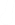 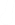 David & Glennis Branagh (cnr Ghazeepore & Mt  Duneed Road):The owners of the property on the corner of Ghazeepore & Mt Duneed Road opposed the inclusion of their land within the Surf Coast DAL Strategy or for their land to be subject to more restrictive planning controls. The submission stated that the Surf Coast DAL protected settlement boundary should be on the southern side of Mount Duneed Road.Cnr Surf Coast Highway & Feehans Road (Susan  Wardrop):The owner of the property at the corner of Surf Coast Highway & Feehans Road opposed the inclusion of their land within the Surf Coast DAL Strategy or for the land to be subjectto more restrictive planning controls. The submission challenges the proposition that all of the Mt Duneed landform is of such landscape significance to warrant it being kept free from further development.Whites Road, Mt Duneed (Mr Hall and Ms  Higgins):These submitters requested that properties on the south side of White Road be excluded from the Surf Coast DAL strategy and the Geelong settlement boundary be amended to the higher escarpment ridge lines of Mt Duneed, where the inference of regional significance can be sustained.Mr Goonan (in relation to properties along Whites  Road, Mt Duneed):These submitters requested that properties on the south side of White Road be excluded from the Surf Coast DAL strategy, and that thesettlement boundary extends too far north into Geelong than it needs to.Whites Road, Mt Duneed (V & M Kelly):These submitters considered that the inclusion of their land within the Surf Coast Declared Area under the DAL legislation was an error/ Theysubmitted that the Land should be removed from the Declared Area and should not be identified within the proposed Statement of Planning Policy for that area. The submission also noted that If the Land is not removed from the declared area, then the protected settlement boundary should be aligned to include the Land in recognition that the land will be included in the urban growth boundary.Boral:This submitter requested that the Boral land within the Surf Coast DAL declared area should be identified as an “investigation area for future urban development”.55 & 75 Williams Road (Landowner, Purdies  Paddock): The owner of Purdies Paddock made a submission supporting the draft SPP provided that it clearly acknowledged that Greater Geelong Council will determine the southern boundaryof its urban area at Armstrong Creek via the proposed logical inclusions process.3 - Assessment of Investigation Area Against Suitability CriteriaThe following is an assessment of the investigation area against the Long Term Boundary Review Decision Criteria.- Settlement:Criteria 1.1: Impacts of any proposed changes on the establishment of logical and enduring settlement boundaries (including consideration of natural features, locationof major roads and reservations for public utilities).The existing settlement boundary is located on the lower northern slopes of Mt Duneed, between Ghazeepore Road and the Surf CoastHighway. It follows Whites Road before running south and east along cadastral boundaries and then along Feehans Road.This settlement boundary was set following the preparation of the Armstrong Creek Framework Plan and the review of the boundary by an independent planning panel in 2008 (Amendment C138 to the Greater Geelong Planning Scheme).The settlement boundary was broadly based on the principles contained in the planning scheme at the time of maintaining non-urban breaks between settlements, and using natural boundaries as the edge of urban areas.1The finer-grained objectives for setting of the boundary along the southern edge of Armstrong Creek were articulated as follows:establish a permanent and natural edge to development;maintain the green skyline viewed from within the growth area and from land to its north;maintain an attractive green edge to Geelong when approached from the south, south-east and south-west; andprotect the existing character of Mt Duneed.2The independent panel supported the above objectives and it generally endorsed the settlement boundary proposed by Council at that time, although it generally opted to extend development to the nearest property boundary on the Mt Duneed side of lots that were shown as being bisected by the proposed boundary.We have reviewed the abovementioned objectives for setting the settlement boundary along the southern edges of Armstrong Creek and we consider that they continue to remain relevant. We have therefore adopted these objectives for the purposes of consideringthe impact of any proposed changes to the settlement boundary in this location.The following potential boundary locations have been identified as an alternative to the existing settlement boundary, and assessed against the abovementioned objectives:Option 1 – Mt Duneed Road:Mt Duneed road is the administrative boundary between the City of Greater Geelong and the Surf Coast Shire. It is also a busy road which provides an alternative means of travel between the Geelong Ring Road, the Surf Coast Highway and the Bellarine Peninsula.Whilst Mt Duneed Road could act as a permanent edge to urban development, it would not function as a ‘natural edge’. It is located on the lower southern slopes of Mt Duneed, and if residential development were to occur on these southern slopes then the existing non-urban character of this area would be lost. The existing characterof Mt Duneed would be irrevocably changed, and the longer-distance views to this landscape feature from the south, south east and south- west would be significantly compromised.Amendment C138 Panel Report, page 73.Ibid, page 74.Option 2 – Mt Duneed hilltop and ridgeline:The relative pros and cons of setting the settlement boundary along Whites road, Feehans Road and the cadastral boundaries between these roads were debated and tested as part of the Amendment C138 process. The settlement boundary in this location was ultimately adopted because it enabled the green skyline viewed from within the growth area and from land to its north to be maintained.The settlement boundary location ensures that the majority of housing on the north-east slopes of Mt Duneed are located below the 50m contour line. The Mt Duneed slopes above this contour line are kept free of urban development so that they preserve a green skyline viewed from within the growth area and land to its north.The gradient of the north and north-west slopes of Mt Duneed are less steep and the majority of urban development on these slopes are located below the 60m contour.If the existing settlement boundary was relocated from Whites Road upslope towards Mt Duneed then the objective of retaining a green skyline viewed from within the growth area and land to its north and north-east would largely be lost.Two properties are bisected by the 50m and 60m contour lines (Purdies Paddock and the northern part of 10-40 Williams Road – refer Figure 14). The impact of potentially including these properties (or part of them) on retaining the green skylineis a matter that warrants further visual analysisin order to determine whether any change to the settlement boundary should be considered.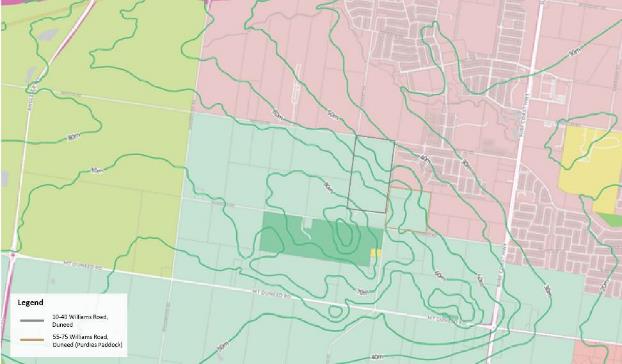 Figure 14. Contour Plan (base map source: Landchecker - see https://app.landchecker.com.au/properties/@?lng=144.31307285259504 &lat=-38.24151602634505)- Managing Growth:Criteria 2.1: Impact on the orderly development of the adjoining urban area.The inclusion of additional residential land south of Whites Road would have a generally adverse impact on the orderly development of the adjacent urban area, as that area is identified for employment purposes in the Armstrong Creek Urban Growth Plan.It is unlikely that sufficient land would be established south of Whites Road to create a walkable neighbourhood (including local activity centre, school, etc.), and the western portion of this area is over 2km from the nearest (planned) local activity centre. The interface between residential and employment uses along Whites Road would also need to be managed to avoid land use conflict (including management of commercial and residential traffic movements).The inclusion of smaller areas of residential land immediately adjacent to Williams Road is unlikely to impact on the orderly developmentof the adjoining area. However, a more detailed assessment of its impact on the provision of local open space, community services and infrastructure would be necessary to confirm any impacts and associated mitigation actions.Criteria 2.3: Impacts of any proposed boundary changes on the economic provision of other development fronts.A substantial proportion of the residential land within all of the residential PSPs within Armstrong Creek has already been completed or is currently under development. The inclusion of additional residential land south of Whites Road would not have any major impact on the economic provision of existing development fronts, as the additional land is likely to be available to the market in the final phases of other PSP areas exhausting their land supply.Criteria 2.2: Impact on management of the sequence of development and the early provision of services.A substantial proportion of the residential land within the Armstrong Creek West PSP has already been completed or is currentlyunder development. The inclusion of additional residential land south of Whites Road would not have any major impact on the management of sequencing of development or the early provision of infrastructure.- Planning for Places – Distinctive Areas & Landscapes:Criteria 3.1: Impact on any identified unique features or special characteristics within a declared area.The area is located within a Declared Area under the Distinctive Areas and Landscapes legislation. The area has been assessed under the draft DAL Strategy as forming an important part of the wider Mt Duneed Volcanic Plain Landscape Area, Mt Duneed is an important landscape feature in this part of the Declared Area.The landscape assessment undertaken as part of the draft DAL Strategy describes the landscape significance of the wider area as follows:“This area is very important visually and geographically for the role it plays as part of a broader strategic landscape area i.e. as anintegral part of the Mount Duneed Volcanic Plain Landscape Area, and as an open rural greenbreak between settlements, and between Geelong and the Great Ocean Road landscapes.An assessment of the visual significance of the landscape has found that it is of regional significance.When travelling along Mount Duneed Road/ Lower Duneed Road, the Thompson Valley green break to the north acts as an important ‘distance barrier’, mitigating the visual impact of the southern development front of Geelong.It also relates visually and geographically to the open landscape to the south of the City of Greater Geelong municipal boundary, the two areas combining to form the whole ‘landscape experience’ when driving along Mount Duneed Road….If residential development were to occur immediately adjacent to Mount Duneed Road, the rural green break as experienced by most would cease to exist.”3The Landscape Assessment (Volume 2) refines the description of the landscape significance of the wider area as follows:“The majority of the Mount Duneed Plain and Surrounds landscape is considered to be of low regional significance with areas of higher(moderate regional) significance coinciding with landscape features such as the Thompson Creek corridor, Mount Duneed itself, and the interface with the adjacent landscape of state significance.”The open rural landscape between Armstrong Creek and Mount Duneed Road is an important part of the larger ‘green break’ that this Landscape Area forms, between the built up areas of Geelong and Torquay.4Surf Coast DAL Landscape Assessment Review Volume 1, page 129.Surf Coast DAL Landscape Assessment Review Volume 2, page 7.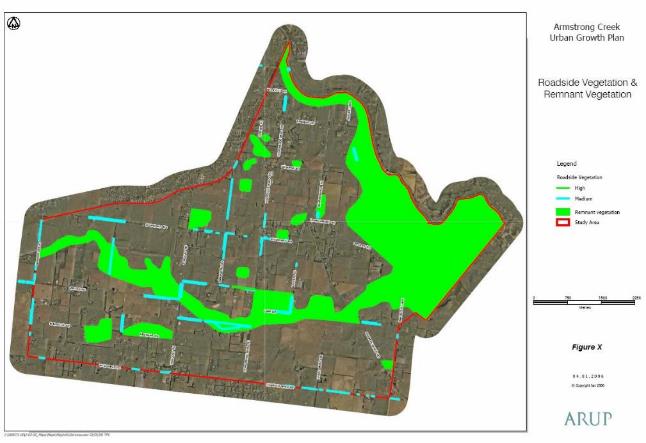 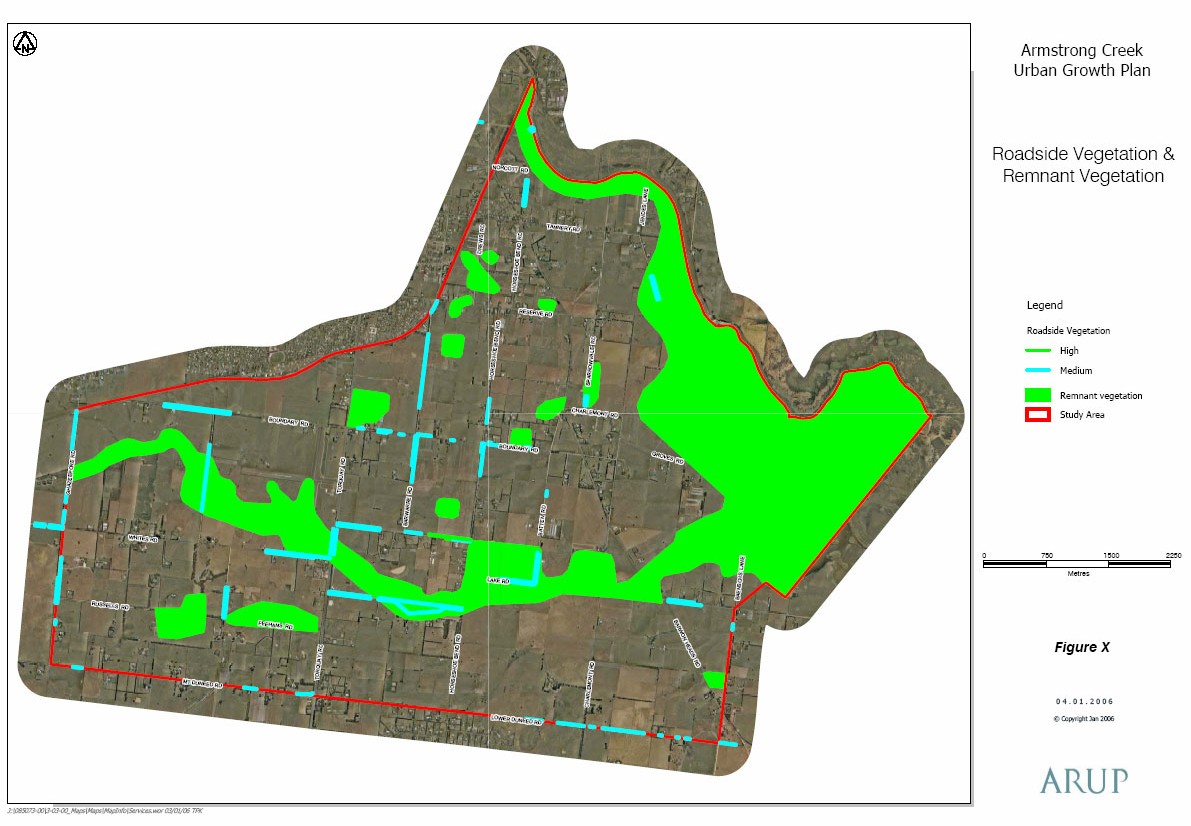 Figure 15. Armstrong Creek Urban Growth Plan - Roadside Vegetation & Remnant Vegetation (ARUP, 2006).- Environmental & Landscape Values:Criteria 4.1 Impact on the protection of biodiversity values.The flora and fauna study commissioned for the Armstrong Creek Urban Growth Area identified two areas of remnant vegetation within the area, as well as areas of medium quality roadside vegetation (refer Figure 15).5An Environment Significance Overlay applies to part of the western parcel of remnant vegetation.Criteria 4.2 Impact on the protection of coastal areas & wetlands.Not Applicable.Criteria 4.3 Impact on the protection of significant landscapes.The area is considered to contain a significant landscape, given that it is located within a Declared Area under the Distinctive Areas and Landscapes legislation (and has therefore met the criteria for inclusion under that legislation).The area has been assessed under the draft DAL Strategy as forming an important part of the wider Mt Duneed Volcanic Plain Landscape Area. Mt Duneed is an important landscape feature in this part of the Declared Area.Armstrong Creek Urban Growth Plan Flora and Fauna Technical Report (Ecology Australia, 2006).Criteria 4.4 Impact on the preservation of identified urban breaks.The Greater Geelong Planning Scheme (at Clause 21.06-2 and at Clause 21.11) seeks to maintain the non-urban breaks between the Armstrong Creek Growth Area and the Surf Coast.The existing settlement boundary satisfies this objective by setting land aside between the settlement boundary and the municipal boundary as non-urban land.If the settlement boundary were to be moved to Mt Duneed Road then there would no longer be a non-urban break within the Greater Geelong municipal boundary. This would be contraryto the intent of the non-urban break policies contained within the Greater Geelong Planning Scheme.If the settlement boundary were to be moved south onto the upper north facing slopes of Mt Duneed Road then a non-urban break would be preserved.- Environmental Risks:Criteria 5.1 Climate change – impacts of coastal inundation & erosion.The area is not affected by coastal inundation or erosion.Criteria 5.2 Bushfire risks in the location.The investigation area is within a Bushfire Prone Area but is not located within or proximate to a Bushfire Management Overlay. Bushfire risk is not likely to be determinative of the suitability of urban development in the area. A Bushfire Management Plan could be prepared to manage the potential risks posed by bushfire on urban development in the area.Criteria 5.3 Impacts on/of floodplains.The area is not located on or adjacent to a floodplain.Criteria 5.4 Impacts on/of soil degradation. The Geological Survey of Victoria (1:63,360)Geological Map Series Geelong Sheet indicatedthat the are is underlain by Newer Volcanics and Moorabook Viaduct Sands.6No soil degradation impact risks have been identified in the desktop review for this area.7See map sheet 9 - http://earthresources.efirst.com.au/ categories.asp?cID=33https://www.ccmaknowledgebase.vic.gov.au/nrmppCriteria 5.5 Impacts on/of erosion & landslip.The area is identified as having a low-moderate risk of gully and sheet erosion.8Land to the immediate south of the area is in a Farming Zone and currently used for grazing and other rural purposes. There are no land usesthat require separation from residential or other sensitive uses within 1km of Mt Duneed Road. Any change to the settlement boundary is expected to have a neutral impact on the satisfaction of this criteria.Criteria 5.6 Impacts on/of salinity, acid sulfate soils.No salinity or acid sulfate soil impact risks have been identified in the desktop review for this area.9Criteria 5.7 Land use compatibility – compatibility with nearby agricultural, industrial, extractive industry, tourism and other established and valued land uses.The area is located in proximity to the existing Boral/Blue Circle limestone quarry and concrete manufacturing facility. However, Boral has discontinued limestone quarrying at the site, and will soon relocate concrete activities to its new facility at the Port of Geelong. The site is now under active rehabilitation.10The Geelong Pistol Club and Mt Duneed Pony Club are both located within the area, and consideration would need to be given to the compatibility of residential development with these uses.https://www.ccmaknowledgebase.vic.gov.au/nrmppIbid.Boral submission to Surf Coast DAL Standing Advisory Committee, 2021.Criteria 5.8 Impacts on/of major hazard facilities.There are no major hazard facilities located in proximity to this area.- Natural Resource Management:Criteria 6.1 Impact on the protection of agricultural land.The Greater Geelong Planning Scheme seeks to support the use of the land within the southern rural areas for productive agriculture.11The area has been identified as having a combination of Class 3 (moderate-high) and Class 4 (Moderate) land capability, as have all of the rural areas within the Bellarine Peninsula andSurf Coast Shire.12 These are defined as follows:Class 3 - Land that is inherently capable for soil- based agriculture at moderate to high intensity. The potential/capability may vary (e.g. according to slope, inherent fertility and drainage) but is often realised with access to a constant water supply.Class 4 - Land that is not as inherently capable for intensive soil-based agriculture. Extensive agriculture (including broadacre cropping with suitable land management practices) and non-soil utilisation activities are often most appropriate, and more intensive grazing is possible in some higher rainfall areas or where consistent water supplies are available.11 Clause 21.07-412 Assessment of agricultural land capability in Melbourne’s green wedge and peri-urban areas (Agriculture Victoria, 2018).The land holdings vary in size in the area, and the majority are under 30ha in area. There are a number of non-agricultural land uses locatedacross Mt Duneed (including a school, recreation reserve, cemetery, pistol club, pony club and some larger rural lifestyle dwellings).- Heritage:Criteria 7.1 Impact on known Aboriginal cultural heritage values.Aboriginal Victoria mapping shows the Armstrong Creek and Thompsons Creek waterways as areas of cultural heritage sensitivity. There are also a number of areas of cultural heritage sensitivity in the Mt Duneed recreation reserve.13Criteria 6.2 Impact on the protection of catchments, waterways, estuaries, bays, and the marine environment, protection of extractive resources.The northern part of the area drains towards Armstrong Creek and the southern part towards Thompsons Creek. Residential development within the area would impact on these waterways but these impacts could be readily mitigated through the design of any urban stormwater infrastructure within the area.Criteria 7.2 Impact on known post contact heritage values.A Heritage Overlay currently applies to the Mt Duneed cemetery, and the ‘Hillside’ residence on Williams Road.Criteria 6.3 Impact on the protection of extractive resources.The area is not identified as an Extractive Industries Interest Area. Residential development in part of this area would be located close to nearby stone resources (west of Ghazeepore Road). However, the holder of the work authority for these resources (Boral) has discontinued limestone quarrying at the site, and the site is now under active rehabilitation.13 See https://achris.vic.gov.au/#/onlinemap- Transport:Criteria 8.1 Accessibility of the location, including the feasibility and cost of providing adequate public transport and roads access.The majority of the area currently does not have access to local bus services (except for services which run along the Surf Coast Highway). The area is not located within walking distance of existing and planned activity centres within the Armstrong Creek Growth Area, and it wouldbe necessary to re-route local public transport services to the area in order to connect residents to regional employment, health, education and other services.Potential that a new pump station may be needed for recycled water- Infrastructure:Criteria 9.1 Ability to cost-effectively provide urban services including both utility, community services and drainage.The area has access to an existing primary school and recreation reserve, and could be connected to the existing growth area via Williams Road and new local streets. The area is not located within walking distance of existing or planned secondary schools, activity centres or other community facilities within the Armstrong Creek Growth Area, and those facilities were not originally planned to cater for additional housing growth in this area.Initial consultation with Barwon Water has identified the following:Land South of the PPRZ land drains away from the existing network and therefore would be difficult to serviceThe land identified in Figure 14 could potentially drain into the existing sewerage system.6.2Armstrong Creek South Central- Investigation Area Context1.1 Total area of land within investigation area376.953 ha (gross land area).Definition of investigation area:The investigation area in Armstrong Creek South Central (i.e. east of the Surf Coast Highway) is defined by the land parcels which are (in the majority) contiguous with the Urban Growth Zone land contained within the existing settlement boundary (refer Figures 16 and 17). This land therefore satisfies Principle 2 of the Long Term Boundary Review in that it is contiguous with urban residential areas.There are a small number of land holdings located at the Lower Duneed Road intersection of Surf Coast Highway and Barwon Headsroad that are not contiguous with the urban residential area. This land has been included within the investigation area, on the basis that this will enable a more holistic consideration of the landscape characteristics that will inform the settlement boundary in this location.Current Zoning and Overlays:The land within the investigation area is zoned Farming Zone (refer Figure 18).The following overlay controls apply to land within the investigation area:Vegetation Protection Overlay (roadside locations)Heritage Overlay (farming residence and structures, 21 Lower Duneed Road)Flood Overlay (western part of area)Land Subject to Inundation Overlay (eastern part of area)Public Acquisitions Overlay (Barwon Heads Road widening)(Refer Figures 19 and 20).A photo montage of the existing site context of the investigation area is shown at Figure 21.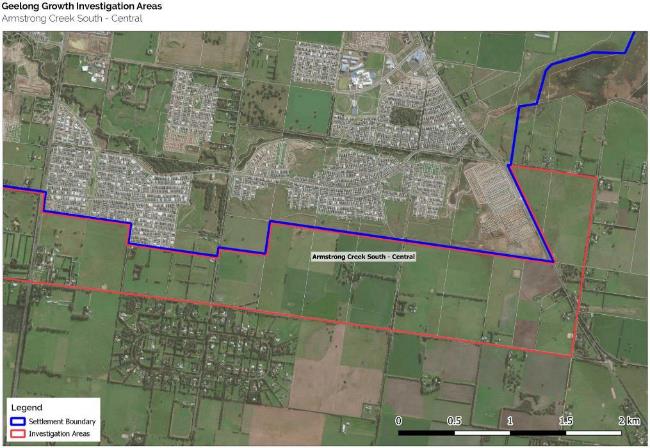 Figure 16. Armstrong Creek South Central – Aerial Cadastral Plan.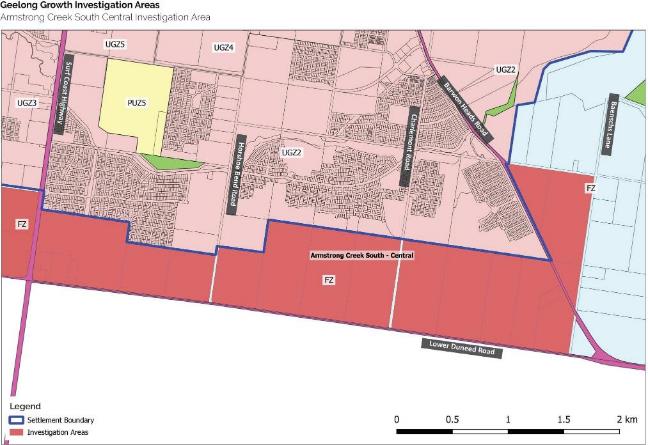 Figure 17. Armstrong Creek South Central – Investigation Area Plan.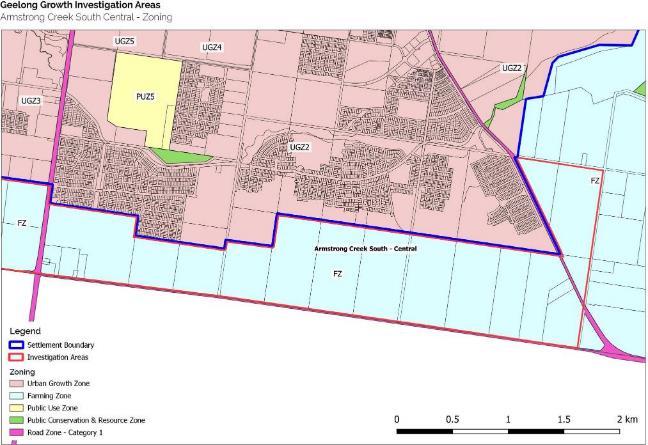 Figure 18. Armstrong Creek South Central – Zoning Plan.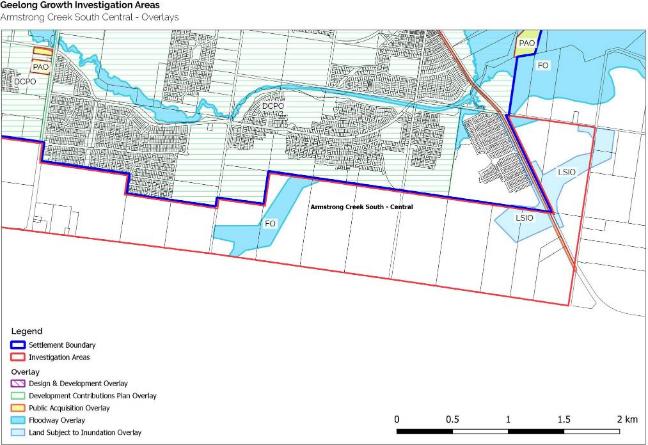 Figure 19. Armstrong Creek South Central – Overlays Plan 1.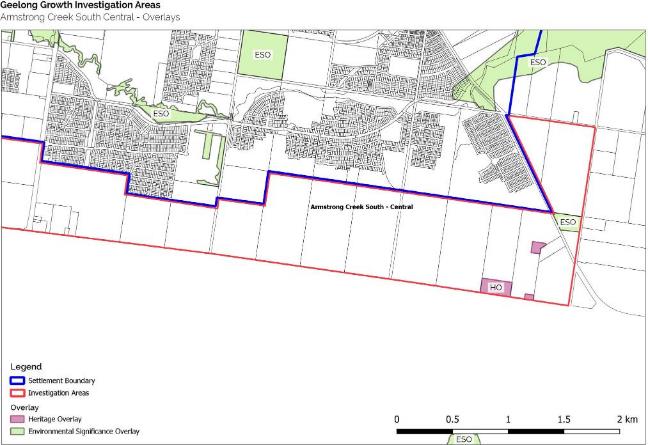 Figure 20. Armstrong Creek South Central – Overlays Plan 2.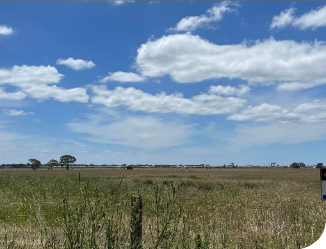 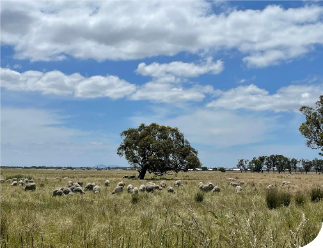 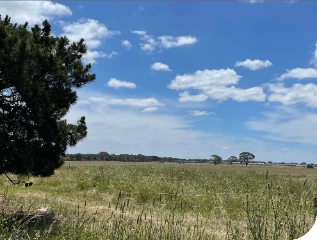 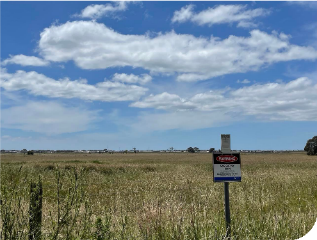 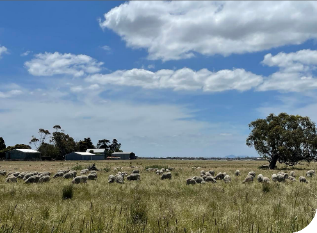 Figure 21. Armstrong Creek South Central – Photo Montage.Figure 22. Armstrong Creek East Precinct - Urban Structure (Armstrong Creek East Precinct Structure Plan, City of Greater Geelong, 2010).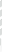 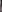 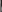 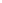 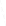 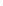 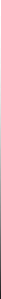 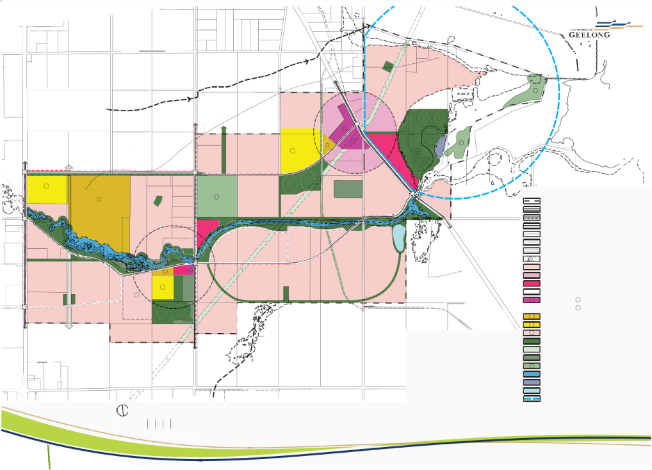 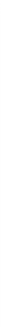 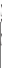 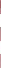 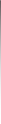 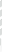 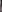 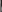 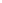 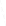 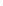 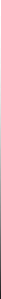 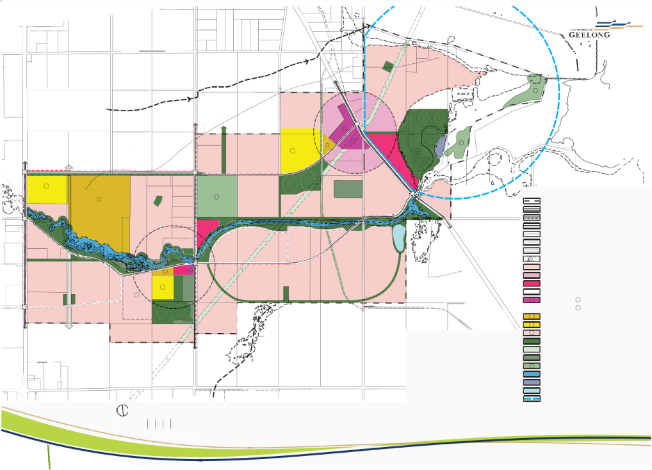 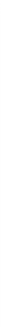 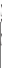 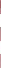 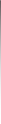 Investigation Area & Surrounds:The investigation area is generally flat in the central and western parts, and gently rises towards Mt Duneed to the west. The land is primarily used for cropping and grazing, and there are a small number of farm houses located on land within the area.The Armstrong Creek Growth Area and Armstrong Creek East PSP area are located to the north of the investigation area (refer Figure 22). Substantial residential development has already occurred in this part of the growth area. The urban form within this growth area is visible ata distance from Lower Duneed Road, and is set back from this road between 450-800m.The prevailing character of the area is rural, with both sides of Lower Duneed Road being used for farming or (in the case near Horseshoe Bend Road) low density residential.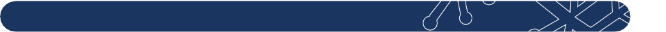 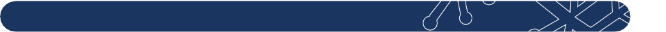 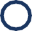 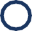 - Summary of Recent Submissions in Relation to the Settlement BoundaryAmendment C395 to the Greater Geelong Planning Scheme (Greater Geelong Settlement Strategy)The following is a summary of submissions made to the City of Greater Geelong in relation to the settlement boundary identified in Amendment C395 (Geelong Settlement Strategy):372-450 Charlemont Road Armstrong Creek (DFC  Services Pty Ltd and Landowner):It is the view of DFC Services Pty Ltd and the landowner (the Sprague family), that the 372-450 Charlemont Road property is suitable for urban residential development and should be treated as a logical extension of the Warralily development located to the immediate north. The submitter supports the use of a ‘logical inclusions’ process in order to determine a settlement boundary and assess the suitability of contiguous land.70 Baenschs Lane (Property Corporate Holdings  Pty Ltd):This submission seeks recognition of 70 Baenschs Lane, Connewarre as a suitable candidatefor inclusion within the Geelong Settlement Boundary.The submission makes the following points:The site exhibits a range of features that are in-keeping with those features present on the land to the west before it was rezoned from Farming Zone to Urban Growth Zone via Amendment C301.Inclusion of the site within the Geelong Settlement Boundary can demonstrate consistency with the planning aspirations and objectives of the State and Local Planning Policy Frameworks of the Greater Geelong Planning Scheme, including the following:The existence of major road infrastructure in the form of Barwon Heads Road and the approval of Amendment C301 results in good accessibility to a range of services from the site.Inclusion of the subject site into the Armstrong Creek Growth Area will result in improved utilisation of the neighbourhood centre and associated recreational facilities within a 1.6km catchment of the subject site.70 Baenschs Lane (Property Corporate Holdings  Pty Ltd):This submission seeks recognition of 70 Baenschs Lane, Connewarre as a suitable candidatefor inclusion within the Geelong Settlement Boundary. It also argues that:The subject site does not exhibit any of the attributes listed under section 46Ap of the Planning and Environment Act 1987 that must apply for a site to be declared as a distinctive area ad landscape.The subject site does not exhibit any of the attributes qualifying the Bellarine Peninsula as a distinctive area and landscape listed in table 1 of the draft SPP.The approach taken to classifying land under the SPP is highly generalised and lacks clear guidanceThe subject site is no more visually prominent or sensitive than land to the west, which is within the Armstrong Creek Growth Area.Draft Surf Coast Distinctive Areas and Landscapes (DAL) StrategyA number of landowners made submissions to the Victorian Government in relation to question of whether and how the Geelong Settlement Boundary should be addressed inthe DAL Strategy. The following is a summary of submissions made to the draft DALS:372-450 Charlemont Road Armstrong Creek (DF  (Sprague Farm) Developments Pty Ltd):DF (Sprague Farm) Developments Pty Ltd submitted that the location, purpose,characteristics and implementation of a final protected settlement boundary for Armstrong creek Urban Growth Areas are matters of further investigation, to be finalised following the completion of a ‘logical inclusions’ process facilitated by the City of Greater Geelong.The submission stated that it is premature for the Surf Coast DAL Advisory Committee to make any recommendations in relation to the green link and settlement boundary in this location.413-491 Charlemont Road, Armstrong Creek (DFC  Services Pty Ltd and Landowner):It is the view of DFC Services Pty Ltd and the landowner (the Cameron Family) that land north of Lower Duneed Road and east of Horseshoe Bend Road should not have formed part of the Surf Coast DAL and instead should be consumed within the Armstrong Creek Urban Growth Area as part of the City of Greater Geelong’s future logical inclusions review process.The submitter argued that the settlement break proposed within the draft Surf Coast DAL Statement of Planning Policy should be located south of Lower Duneed Road, focused on the Thompson Creek Valley, and that the land north of Lower Duneed Road be included within theGeelong Settlement Boundary via Council’s logical inclusions process.91 Lower Duneed Road (Geoff and Carolyn Blyth):The owner of 91 Lower Duneed road submitted that an additional set of planning controls as proposed in the DAL is unwarranted. Further,it was their submission that their property and those in the immediate area within the City of Greater Geelong do not meet the requirements / criteria as set out in Section 46AP of the Planning and Environment Act 1987 to be included in the Surf Coast DAL. The submitter noted that is no concentration of unique attributes of State and/ or National significance that are under threat of significant or irreversible change in this location.Draft Bellarine Peninsula Distinctive Area and Landscape (DAL) StrategyA number of landowners made submissions to the Victorian Government in relation to question of whether and how the Geelong Settlement Boundary should be addressed inthe DAL Strategy. The following is a summary of submissions made to the draft DALS:70 Baenches Lane, Conneware (Property Corporate Holdings Pty Ltd):3 -	Assessment of Investigation Area Against Suitability CriteriaThe following is an assessment of the investigation area against the Long Term Boundary Review Decision Criteria.3.1 - Settlement:Criteria 1.1: Impacts of any proposed changes on the establishment of logical and enduring settlement boundaries (including consideration of natural features, locationof major roads and reservations for public utilities).The existing settlement boundary is located along cadastral boundaries circa 450-800m north of Lower Duneed Road, between the Surf Coast Highway and Barwon Heads Road.This settlement boundary was set following the preparation of the Armstrong Creek Framework Plan and the review of the boundary by an independent planning panel in 2008 (Amendment C138 to the Greater Geelong Planning Scheme).The settlement boundary was broadly based on the principles contained in the planning scheme at the time of maintaining non-urban breaks between settlements, and using natural boundaries as the edge of urban areas.The finer-grained objectives for setting of the boundary along the southern edge of Armstrong Creek were articulated as follows:establish a permanent and natural edge to development;maintain the green skyline viewed from within the growth area and from land to its north;maintain an attractive green edge to Geelong when approached from the south, south-east and south-west; andprotect the existing character of Mt Duneed.We have reviewed the abovementioned objectives for setting the settlement boundary along the southern edges of Armstrong Creek and we consider that they continue to remain relevant.We have therefore adopted these objectives for the purposes of considering the impact of any proposed changes to the settlement boundary in this location.The original application of the abovementioned objective to this area sought to define a limit to urban development which limited the degree of intrusion into the rural landscape when viewed along Lower Duneed Road (and specially when viewed from either end of the ‘dip’ along thisroad between the Surf Coast Highway and a point approximately 600 metres east of Horseshoe Bend Road).In each of these views, a prominent natural feature was identified part way down the north- facing slope of Mt Duneed or the ridgelinethat was considered to be critical to the ‘green’ character experienced from the road (refer Figure 23).The settlement boundary that was introduced by Amendment C138 was selected in a locationwhich sought to protect the rural character along Lower Duneed road as viewed between these two locations. It was broadly based on the viewline analysis prepared by Council but adapted insome locations to follow cadastral boundaries.An additional 52ha of land was included within the settlement boundary (and rezoned Urban Growth Zone) by Amendment C301 to the Greater Geelong Planning Scheme in 2016.The independent panel that assessed this amendment was satisfied that this boundary expansion would not remove the urban break between the Armstrong Creek Urban Growth Area and the Surf Coast Shire to the south of the amendment area.The settlement boundary options outlined in Table 1 (overleaf) have been identified aspotential alternatives to the existing settlement boundary.Each of these options has been assessed against the abovementioned settlement boundary objectives.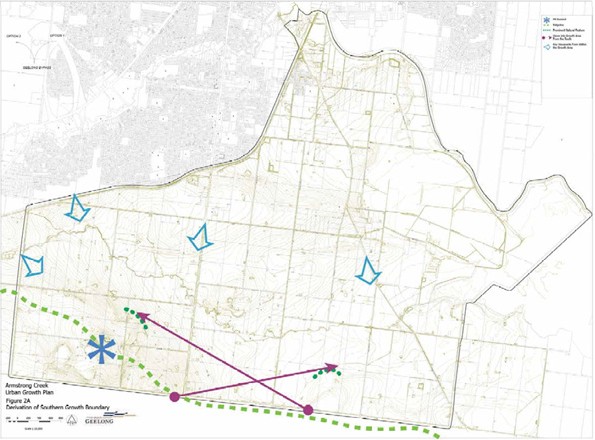 Figure 23. Diagram illustrating the derivation of the southern growth boundary (Mark Sheppard Evidence Statement, Amendment C138 Panel hearing, 2007)Table 1. Settlement Boundary Options – Armstrong Creek South Central.Option 1 - Lower Duneed Road:This option is to move the boundary to Lower Duneed Road and rezone land within it to Urban Growth Zone. It would result in the inter-urban break between Geelong and Torquay being moved to the municipal boundary.Clause 21.06-2 of the Greater Geelong Planning Scheme contains the following policy in relation to inter-urban breaks:“Maintain the non-urban breaks between Geelong and Melbourne (Wyndham), Geelong and the Surf Coast, urban Geelong and the Bellarine Peninsula, and the townships on the Bellarine Peninsula.”The intention of the above policy is that land within the Geelong municipal boundary would be set aside for the purposes of contributing towards the maintenance of the non-urban break.Maintaining a non-urban break between the ACUGA and the Surf Coast Shire is also identified as a key issue to be addressed via the Armstrong Creek Urban Growth Plan (Clause 21.01-1).The existing settlement boundary that was established via Amendment C138 sets land aside between the growth area and the municipal boundary to give effect to these non-urban break policy aspirations (and the equivalent policies which pre-dated them back in 2007).Moving the settlement boundary to Lower Duneed Road is not consistent with the above policy expectations. Whilst certain subdivision, urban and landscape design treatments could be applied to the settlement boundary to visually soften this edge, the policy intent is to maintain an urban break on land within the municipality, rather than treat the municipal boundary itself as the edge between urban and non-urban uses.Option 2 - Lower Duneed Road Hybrid:This option is to move the boundary to Lower Duneed Road, rezone part of the land within it to Urban Growth Zone, and rezone land closest to the road to the Low Density Residential Zone (LDRZ).Under the LDRZ, each lot must be at least the area specified for the land in a schedule to this zone, and any area specified must be at least:0.4 hectare for each lot where reticulated sewerage is not connected.0.2 hectare for each lot with connected reticulated sewerage.The Geelong Settlement Strategy defines the term ‘rural residential development’ as including land in the LDRZ and it notes that this formof development is discouraged, as it is not sustainable and results in high servicing costs.1Clause 21.06 of the Geelong Planning Scheme seeks to limit rural-living developments to existing zoned land in Lara, Drysdale/Clifton Springs, Wallington, Waurn Ponds, Lovely Banks Batesford, Fyansford, Leopold, Newcomb, Moolap, Curlewis, Portarlington and Ocean Grove.Notwithstanding the lack of policy support for using the LDRZ this location, it is nonetheless a tool that could be used to create a more sensitive interface along the settlement boundary. If applied in conjunction with siting, design and landscaping guidelines, then zoning which allowed low density residential lots of between0.2 and 0.4ha could result in a more sensitive transition between rural and urban land uses in this location.The LDRZ is an urban rather than a rural zone under the Victoria Planning Provisions, albeit one that is intended to facilitate low density residential outcomes.1	Geelong Settlement Strategy, pages 50 & 65.Whilst this type of outcome would result in a better landscape interface than would be the case if an urban zone was applied to this edge,the outcome would still not be consistent with the intent of setting of an genuinely non-urban break on land within the Geelong municipal boundary.Option 3 – Minor boundary change:This option is to make minor boundary changes to marginally encroach into the view corridors identified in the original ACGU study and create an alternative rural-urban edge condition along the revised boundary.This option would still necessitate land within the western and eastern flanks of the area remaining in a non-urban zone, but would provide for an extension of the existing settlement boundary at the margins of the view-corridors identified in the original ACUGA study.This could be achieved by ‘squaring off’ the existing boundary location or (preferably) creating a more curvilinear edge (refer Figure 24), each of which could incorporate extensive landscaping at the interface to create a stronger green edge to the boundary in this area.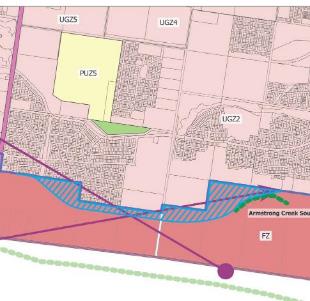 Figure 24. Option 3 – Minor boundary change (based on view corri- dors identified within original ACGU study).This type of boundary change would not follow any natural features or roads, and it would only be more logical and enduring than the existing boundary if the edge that was created took the form of a public open space link (such as a cycling or bridle trail).There would be relatively limited benefit in making minor boundary changes, other than to potentially create opportunities to establish a more substantial green edge than is provided for within the existing PSP for this area.The benefit in creating this type of open space link in this location would need to be demonstrated, given the cost associated withcreating and maintaining such a link and given that the Armstrong Creek corridor is only 400- 800m from the existing settlement boundary.Further analysis would be required of both the degree of encroachment into the non-urban landscape that would be acceptable (when measured against the original objectives for setting the boundary referred to earlier inthis chapter) as well as the merit and design parameters of any linear landscaped public open space treatment along this alternative edge.Additionally, consideration would need to be given to the feasibility and cost/benefit of this option.Option 4 – Rural Living:This option is to zone land between the existing settlement boundary and Lower Duneed Road to a Rural Living Zone (RLZ).Under the RLZ, each lot must be at least the area specified for the land in a schedule to this zone. If no area is specified, each lot must be at least 2 hectares.The planning panel that considered Amendment C138 found that there was no strategic support at that time for a rural living designation forthe areas south of the settlement boundary. It also found that there was no reason for it to recommend a further strategic review given that the Rural Land Use Strategy had only recently been completed just prior to the Panel hearing.2Amendment C138 Panel report, page 81.The Geelong Settlement Strategy defines the term ‘rural residential development’ asincluding land in the RLZ and it notes that this form of development is discouraged, as it is not sustainable and results in high servicing costs.3The Geelong Planning Scheme seeks to limit rural-living developments to existing zoned land in other locations across the municipality, andit also supports the use of the land within the southern rural areas for productive agriculture.4Rezoning the area to RLZ would be contrary to these policies.Notwithstanding the lack of policy support for using the RLZ this location, it is nonetheless a tool that could be used to create a more sensitive interface along the settlement boundary. If applied in conjunction with siting, design and landscaping guidelines, then zoning which allowed large (notionally 2ha) lots could resultin a more sensitive transition between rural and urban land uses in this location. Notwithstanding the lack of policy support for using the RLZ in this location, it is nonetheless a tool that could be used to create a more sensitive interface along the settlement boundary.At present, there are long and mid-range views from Mt Duneed Road to the edge of residential development further north across the open, relatively flat intervening rural land. Including this land in a zoning which allowed large (notionally 2ha lots) along with the use of with siting, design and landscaping guidelines could potentially result in a more sensitive transition between rural and urban land uses in this location than the current situation.This outcome would be relatively more consistent with the intent of setting of a non-urban break on land within the Geelong municipal boundary than Options 1-3. The outcome might be expectedto be similar to the development in the RLDRZ subdivision located on the south side of Lower Duneed Road (refer Figures 25–28)5. The streets within this estate have a semi-rural in character,Geelong Settlement Strategy, pages 50 & 65 4	Clause 21.06; Clause 21.07-4.5 Noting that overlay controls would be required to ensure that the landscape, site and design controls created an appropriate non-urban breakbut they have a very different character to present-day the open farmland character that makes up most of the present-day inter-urban break.Low density rural development would also need to be able to support services in a cost effective and sustainable manner. This would include being able to support either reticulated or septic waste systems, drainage, water and power supply and road access. It would be necessaryto undertake a feasibility to study to determine whether this form of subdivision would be cost effective and sustainable, having regard to State infrastructure policies relating to these matters (Clause 19).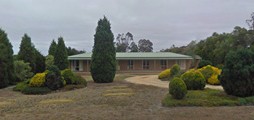 Figure 25. Example rural living dwelling 1 (source: Google Street- View).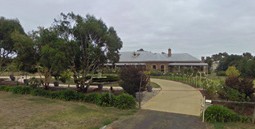 Figure 26. Example rural living dwelling 2 (source: Google StreetView).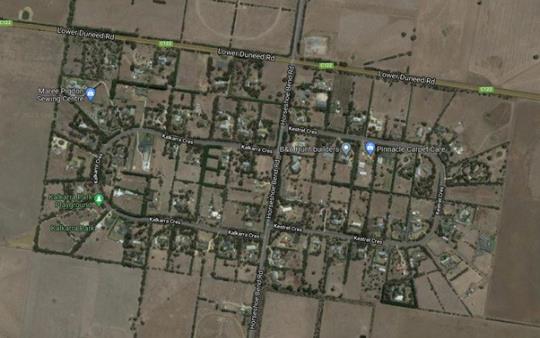 Figure 27. Horseshoe Bend Road Rural Living Area Aerial. (source: Google Satellite)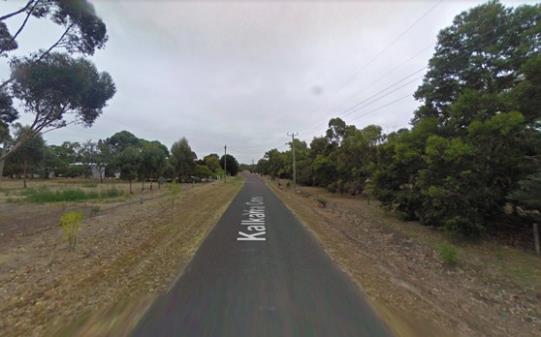 Figure 28. Example Horseshoe Bend Road rural living streetscape. (source: Google StreetView)The Settlement Boundary along Barwon Heads  Road.Barwon Heads Road (south of Lake Road) forms the eastern boundary of Geelong’s settlement boundary in the investigation area.Land to the north of this point is partially located within the settlement boundary and partially located within a Farming Zone. This land is impacted by flooding and a substantial portion of this area (both within and outside the settlement boundary) is included within a Flood Overlay.Barwon Heads road is an important connection between urban Geelong and coastal areas to the south, and it represents a logical and enduring settlement boundary.Baenschs lane is the next nearest physical feature west of Barwon Heads road that could beconsidered as an alternative settlement boundary in this location.The triangle of land bound by Baenschs lane and Lake Road is located in a Farming Zone and is partially affected by a Flood Overlay (northern edge), Land Subject to Inundation Overlay and Environment Significance Overlay - ‘Areas of flora and fauna habitat and geological and natural interest’ (central area).This area does not contain sufficient land to accommodate a self-contained neighbourhood and any residents in this area would be reliant on infrastructure and services located in on land to its north and west. However, this area is physically separated from the Armstrong Creek Growth Area by Barwon Heads Road and it is located between 1-3km from the nearest town centre to the north. As a result, future residents in this area would not enjoy walkable access to local community infrastructure.For the above reasons, Baenschs lane is not a more logical or enduring settlement boundary than Barwon Heads Road. Additional factors against the use of Baenschs lane as an alternative settlement boundary include the following:Urban development within this area will result in an encroachment onto fringes of the environmentally sensitive Reedy Lake/ Lake Connewarre environs. This would require sensitive management to ensure that the habitat values of these adjoining areas are not adversely affected.The Geelong Settlement Strategy calls for green breaks to be preserved between urban Geelong and other settlements within the Bellarine Peninsula. The existing rural/ urban transition is at the Barwon Heads Road intersection with Lake Road, and including this area within the settlement boundary would relocate this transition2km south to the Barwon Heads Road intersection with Mt Duneed Road.- Managing Growth:Criteria 2.1: Impact on the orderly development of the adjoining urban area.Significant research and analysis has gone into determining the physical and social infrastructure that is needed to support urban growth within the wider Armstrong Creek Urban Growth Area. The outcomes are reflected in the PSPs and DCPs that have been put in place to guide the delivery of urban development in this growth area.The inclusion of all or a substantial portion of the area into the settlement boundary would potentially have a significant impact on the orderly development of the adjacent urban area, as described below.Using the social infrastructure benchmarks set out in the methodology chapter of this report, the potential for residential development to generate demand for additional infrastructure on the western and eastern portions of the PSP area has been assessed.Land on the west side of the area will be relatively proximate to the southern community hub identified in the Armstrong Creek East PSP. This hub comprises a primary school, sporting ovals and a local activity centre. Notwithstanding, inclusion of all of the land in the western portion of the area could potentially generate the need for an additional government primary school, Level 1 community centre and active open space reserve.Land on the east side of the area is not proximate to any of the community hubs identified in the Armstrong Creek East PSP. The closest town centre is almost 3km from the south-eastedge of the area, and the majority of the social infrastructure (other than a local open space and Catholic primary school) is located on the north side of Armstrong Creek, which is circa 1.6+km from Lower Duneed Road).The inclusion of all of the land in the eastern portion of the area is highly likely to generate the need for an additional government primaryschool, Level 1 community centre and active open space reserve. This area is located sufficiently far away from existing and planned infrastructure that it would be necessary to create a new community hub (including local activity centre)in order to provide residents with reasonable walkable access to social infrastructure.The above is only a desktop analysis for the purposes exploring the broad likelihood of including this land impacting on the orderly development of adjacent areas. The likely impacts would ultimately depend on how much land was included within the settlement boundary, the extent to which the capacity ofexisting/planned infrastructure could be re-sized to accommodate additional growth, and how close the additional land is located to existing and planned infrastructure.However, the desktop analysis suggests that:There is unlikely to be sufficient capacity for the social infrastructure in the existing/ planned residential areas to the north of the south-east portion of the investigation area to cater for substantial additional population growth.If the concept of the 20 minute neighbourhood and 800m walking catchments is maintainedin the planning of this part of the Armstrong Creek growth area then it will be necessary to plan an entire new community in the south- east portion of the area.There may not be capacity for the social infrastructure in the existing/planned residential areas to the north of the south- west portion of the investigation area to cater for substantial additional population growth.This is a smaller area than land in the north- east portion of the investigation area, and it is located significantly closer to planned activity centre and social infrastructure south of Armstrong Creek.So whilst it should not be necessary to have to plan an entire new community in the south- west portion of the area, it would be necessary to provide additional social infrastructure, including increasing the capacity of schools, community and active open space facilities.These features are relatively fixed now within the adjacent PSP, and so re-casting the plan for an expanded settlement boundary in this location will not be a straightforward task.Criteria 2.3: Impacts of any proposed boundary changes on the economic provision of other development fronts.A substantial proportion of the residential land within all of the residential PSPs has already been completed or is currently under development.The inclusion of additional residential land in this area would not have any major impact on the economic provision of existing development fronts in the growth area or elsewhere in Geelong, as the additional land is likely to be available to the market in the final phases of other PSP areas exhausting their land supply.Criteria 2.2: Impact on management of the sequence of development and the early provision of services.A substantial proportion of the residential land within the Armstrong Creek East PSP has already been completed or is currently under development. The inclusion of additionalresidential land south of Whites Road would not have any major impact on the management of sequencing of development or the early provision of infrastructure.However, it is likely to have a significant impact on the demand for infrastructure and services, and resolving how this demand is met (either via existing/planning facilities or via the creation of new facilities) would be challenging. It would be essential that the inclusion of any additional landwithin the settlement boundary was accompanied by a strategy for ensuring the timely delivery(and funding) of the additional infrastructure and services required to meet the needs of a larger population in this location.- Planning for Places – Distinctive Areas & Landscapes:Criteria 3.1: Impact on any identified unique features or special characteristics within a declared area.The area is located within a Declared Area under the Distinctive Areas and Landscapes legislation. The area has been assessed under the draft DAL Strategy as forming an important part of the wider Mt Duneed Volcanic Plain Landscape Area, Mt Duneed is an important landscape feature in this part of the Declared Area.The landscape assessment undertaken as part of the draft DAL Strategy describes the landscape significance of the wider area as follows:“The geographical location of the northern part of the Thompson Valley green break (northof Mount Duneed Road/Lower Duneed Road), immediately abutting the southern development front of Geelong makes it vulnerable to development pressure and future change.This area is very important visually and geographically for the role it plays as part of a broader strategic landscape area i.e. as anintegral part of the Mount Duneed Volcanic Plain Landscape Area, and as an open rural greenbreak between settlements, and between Geelong and the Great Ocean Road landscapes.An assessment of the visual significance of the landscape has found that it is of regional significance.When travelling along Mount Duneed Road/ Lower Duneed Road, the Thompson Valley green break to the north acts as an important ‘distance barrier’, mitigating the visual impact of the southern development front of Geelong.It also relates visually and geographically to the open landscape to the south of the City of Greater Geelong municipal boundary, the two areas combining to form the whole ‘landscape experience’ when driving along Mount Duneed Road.As such, the wider Thompson Valley green break has a direct relationship with the coastal landscapes of state significance further south, in that it separates them (and specifically Torquay) from the built-up urban edge of Geelong.In order to maintain the open rural green break, particularly from the area where it is most frequently viewed and experienced, i.e. Mount Duneed Road, there should be no policy change or rezoning of agricultural land beyond the current Greater Geelong Urban Growth Boundary.If residential development were to occur closer to Mount Duneed Road it would erode the rural views and experience of travelling to Barwon Heads/the Bellarine Peninsula via this route, and this scenario would need to be mitigated witha substantial distance buffer and indigenous screening vegetation.If residential development were to occur immediately adjacent to Mount Duneed Road, the rural green break as experienced by most would cease to exist.”1Surf Coast DAL Landscape Assessment Review Volume 1,Volume 2 of the landscape assessment work undertaken as part of the draft DAL Strategy went on to clarify the different landscape significance of different parts of the Mt Duneed Plain and Surrounds landscape, as follows:“The majority of the Mount Duneed Plain and Surrounds landscape is considered to be of low regional significance with areas of higher (moderate regional) significance coinciding with landscape features such as the Thompson Creek corridor, Mount Duneed itself, and the interface with the adjacent landscape of state significance.”2Given that the area is located some distance away from Mt Duneed, the Thompsons Creek Corridor and any landscapes of state significance, it is understood that the area forms part ofa landscape rated as being of ‘low regional significance’ in the abovementioned DAL landscape assessment.3page 129.Surf Coast DAL Landscape Assessment Review Volume 2, page 7.Armstrong Creek Urban Growth Plan Flora and Fauna Technical Report (Ecology Australia, 2006).- Environmental & Landscape Values:Criteria 4.1 Impact on the protection of biodiversity values.The flora and fauna study commissioned for the Armstrong Creek Urban Growth Areaidentifies some areas of medium quality roadside vegetation (refer Figure 29).4 An Environment Significance Overlay has been applied to these areas of roadside vegetation.Criteria 4.2 Impact on the protection of coastal areas & wetlands.Not Applicable.Criteria 4.3 Impact on the protection of significant landscapes.The area is considered to contain a significant landscape, given that it is located within a Declared Area under the Distinctive Areas and Landscapes legislation (and has therefore met the criteria for inclusion under that legislation).The area has been assessed by the landscape significance assessments undertaken as part of the draft DAL Strategy as being of ‘low regional significance’.Figure 29. Armstrong Creek Urban Growth Plan - Roadside Vegetation & Remnant Vegetation (ARUP, 2006).Armstrong Creek Urban Growth Plan Flora and Fauna Technical Report (Ecology Australia, 2006).Criteria 4.4 Impact on the preservation of identified urban breaks.The Greater Geelong Planning Scheme (at Clause 21.06-2 and at Clause 21.11) seeks to maintain the non-urban breaks between the Armstrong Creek Growth Area and the Surf Coast.The existing settlement boundary satisfies this objective by setting land aside between the settlement boundary and the municipal boundary as non-urban land.If the settlement boundary were to be moved to Lower Duneed Road then there would no longer be a non-urban break within the Greater Geelong municipal boundary. This would be contraryto the intent of the non-urban break policies contained within the Greater Geelong Planning Scheme.Alternative settlement boundary options are explored in the discussion against Criteria 1.- Environmental Risks:Criteria 5.1 Climate change – impacts of coastal inundation & erosion.The area is not affected by coastal inundation or erosion.Criteria 5.2 Bushfire risks in the location.This area is within a Bushfire Prone Area but is not located within or proximate to a Bushfire Management Overlay. Bushfire risk is not likely to be determinative of the suitability of urbandevelopment in the area. A Bushfire Management Plan could be prepared to manage the potential risks posed by bushfire on urban development in the area.Criteria 5.3 Impacts on/of floodplains.Any urban development within the area would need to be designed to ensure that it did not adversely affect either existing floodplains or residential areas that are downstream of the area.The land immediately west of Horseshoe Bend Road is located within a Flood Overlay, and the land immediately east of Barwon heads Road is located within a Land Subject to Inundation Overlay. The constraints imposed by these controls on urban development would need to be further investigated before these areas could be identified as being suitable for urban development.Criteria 5.4 Impacts on/of soil degradation.The Geological Survey of Victoria (1:63,360) Geological Map Series Geelong Sheet indicated that the area is underlain by Newer Volcanics geology.1No soil degradation impact risks have been identified in the desktop review for this area.2Criteria 5.5 Impacts on/of erosion & landslip.The area is identified as having a moderate risk of gully and sheet erosion.3Criteria 5.7 Land use compatibility – compatibility with nearby agricultural, industrial, extractive industry, tourism and other established and valued land uses.The area is not located in proximity to industrial, extractive industry, tourism and other established and valued land uses that require separation from residential or other sensitive uses.Land to the immediate south of the area is in a Farming Zone and currently used for grazing and other rural purposes. There are no land usesthat require separation from residential or other sensitive uses within 1km of Lower Duneed Road.Criteria 5.6 Impacts on/of salinity, acid sulfate soils.No salinity impact risks have been identified in the desktop review for this area.4 The eastern portion of the area has been identified has being potentially affected by coastal acid sulfate soils.5See map sheet 9 - http://earthresources.efirst.com.au/ categories.asp?cID=33https://www.ccmaknowledgebase.vic.gov.au/nrmppIbid.Ibid.Ibid.Criteria 5.8 Impacts on/of major hazard facilities.There are no major hazard facilities located in proximity to this area.- Natural Resource Management:Criteria 6.1 Impact on the protection of agricultural land.The Greater Geelong Planning Scheme seeks to support the use of the land within the southern rural areas for productive agriculture.6 The area south of urban Geelong has been identified as having a combination of Class 3 (moderate-high) and Class 4 (Moderate) land capability, as have all of the rural areas within the Bellarine Peninsula and Surf Coast Shire.76	Clause 21.07-4.7	Assessment of agricultural land capability in Melbourne’s green wedge and peri-urban areas (Agriculture Victoria, 2018)These are defined as follows:Class 3 - Land that is inherently capable for soil- based agriculture at moderate to high intensity. The potential/capability may vary (e.g. according to slope, inherent fertility and drainage) but is often realised with access to a constant water supply.Class 4 - Land that is not as inherently capable for intensive soil-based agriculture. Extensive agriculture (including broadacre cropping with suitable land management practices) and non-soil utilisation activities are often most appropriate, and more intensive grazing is possible in some higher rainfall areas or where consistent water supplies are available.The land holdings vary in size in the area, ranging from circa 1ha to 100 ha, and the land is primarily used for agricultural production with associated farm dwellings.Criteria 6.3 Impact on the protection of extractive resources.The area is not identified as an Extractive Industries Interest Area, and there are noquarries located within 1km of the area.- Heritage:Criteria 7.1 Impact on known Aboriginal cultural heritage values.Aboriginal Victoria mapping shows the Armstrong Creek as an area of cultural heritage sensitivity.There is also an areas of cultural heritage sensitivity located in the eastern portion of the area.8Criteria 6.2 Impact on the protection of catchments, waterways, estuaries, bays, and the marine environment, protection of extractive resources.The area drains towards Armstrong Creek. Residential development within the area could potentially impact on this waterway but these impacts could be readily mitigated through the design of any urban stormwater infrastructure within the area.Criteria 7.2 Impact on known post contact heritage values.A Heritage Overlay currently applies to a farming residence and associated structures at 21 Lower Duneed Road).8	See https://achris.vic.gov.au/#/onlinemap- Transport:Criteria 8.1 Accessibility of the location, including the feasibility and cost of providing adequate public transport and roads access.The majority of the area currently does not have walkable access to local bus services (except for services which run along the Surf Coast Highway and Barwon Heads Road). Theeastern and western portions of the area are not located within walking distance of existing and planned activity centres within the Armstrong Creek Growth Area, and it would be necessary to re-route local public transport services to the area in order to connect residents to regional employment, health, education and other services.- Infrastructure:Criteria 9.1 Ability to cost-effectively provide urban services including both utility, community services and drainage.The social and recreational facilities constructed and proposed within the Armstrong Creek Growth Area were not originally planned to cater for additional housing growth in this area.The western portion of the area will in future have access to a local activity centre, sporting oval and primary school, and could be connected to the existing growth area via Horseshoe Bend Road and new local streets. A preliminary analysis of the potential additional community services needed to support additional residential growth in this area indicates that some significant upgrades or even new facilities might be required to accommodate additional growth in this location.The eastern portion of area is not located within walking distance of existing or planned secondary schools, activity centres or other community facilities within the Armstrong Creek GrowthArea. A preliminary analysis of the potential additional community services needed to support additional residential growth in this area indicates that a number of additional facilities are likely be required to accommodate additional growth in this location.(Refer assessment against Criteria 2 for further discussion)Initial consultation with Barwon Water has identified the following:The investigation area could be serviced by water, sewerage and recycled water.The land drains into the existing sewer infrastructure.Potential capacity in the network to accommodate additional growth. However, constraints would need to be addressedTriangular parcel to the east would be difficult to service from a sewer perspective as the land is too flat and potentially fallsin the wrong direction. A new pump station would be needed.ChapterOne	Introduction33ChapterTwo	The Geelong Settlement Strategy66ChapterThree	Distinctive Areas and Landscapes – Surf Coast and Bellarine Peninsula99ChapterFour	The Long Term Boundary Review – Scope and Guiding Principles1313ChapterFive	Methodology1616ChapterSix	Assessments28286.1Armstrong Creek South West31316.2Armstrong Creek South Central50506.3Sparrovale74746.4Moolap86866.5Waurn Ponds North1131136.6Waurn Ponds South1271276.7Lara North1381386.8Lara South1551556.9Avalon174174Chapter Seven	RecommendationsAppendix 1	Assessment of investigation areas against Principle 5 of the Settlement Boundary Review – ResultsChapter Seven	RecommendationsAppendix 1	Assessment of investigation areas against Principle 5 of the Settlement Boundary Review – Results191181Appendix 2	Settlement Boundary and the Planning Policy FrameworkAppendix 2	Settlement Boundary and the Planning Policy Framework192PROJECT NUMBER2606PREPARED BY:MW, DA, OC & NTREVIEWED BY:MWVERSION220321GROWTH SCENARIOGROWTH SCENARIOGROWTH SCENARIOGROWTH SCENARIOGROWTH SCENARIOGROWTH SCENARIOLong term	Current/	Strong	G21historic (A)	Official (B)	growth (C)	AspirationalLong term	Current/	Strong	G21historic (A)	Official (B)	growth (C)	AspirationalLong term	Current/	Strong	G21historic (A)	Official (B)	growth (C)	AspirationalLong term	Current/	Strong	G21historic (A)	Official (B)	growth (C)	AspirationalLong term	Current/	Strong	G21historic (A)	Official (B)	growth (C)	AspirationalGrowth Surge(D)(E)Zoned2824181412Unzoned(Potential)54321Sub-Total (excl NWGGA)3228211613Northern Growth Area (Lovely Banks)1210864Western Growth Area (Batesford)1311975Total Identified Supply5749382922Source: Spatial Economics Pty LtdCriteria:Geelong Settlement Strategy:Geelong Planning Scheme:1.1 Impacts of any proposed changes on the establishment of logical and enduringsettlement boundaries (including consideration of natural features, location of major roads and reservations for public utilities)The suitability for urban development should consider:Impacts of any proposed changes on the establishment of logical and enduring settlement boundaries (and) …physical boundaries including consideration of natural features, location of major roads and reservations for public utilitiesClause 11.01-1R Settlement – G21:Maintain a significant settlement break between the region and Melbourne.Provide for settlement breaks between towns to maintain their unique identities.Clause 21.06-2 Spatial Distribution of Growth:Contain growth within identified locations across the municipality.Minimise the economic, environmental, visual and servicing impacts of residential development on rural areas.Maintain the unique township, landscape, tourism, farming and environmental values of the Bellarine Peninsula.Criteria:Geelong Settlement Strategy:Geelong Planning Scheme:2.1 Impact on the orderly development of the adjoining urban areaLand must deliver a benefit to existing or identified residential land/development through for example more efficient infrastructure provision or utilisationClause 19.03-2S Infrastructure design and provision:Provide timely, efficient and cost-effective development infrastructure that meets the needs of the community.Integrate developments with infrastructure and services, whether they are in existing suburbs, growth areas or regional towns.2.2 Impact on management of the sequence of development and the early provision of servicesClause 11.2-3S Sequencing of development:Manage the sequence of development in areas of growth so that services are available from early in the life of new communities.2.3 Impacts of any proposed boundary changes on the economic provision of other development frontsThe suitability for urban development should consider…Impacts of any proposed boundary changes on the economic provision of other development frontsClause 11.02-3S Sequencing of developmentTo manage the sequence of development in areas of growth so that services are available from early in the life of new communities.Criteria:Geelong Settlement Strategy:Geelong Planning Scheme:3.1 Impact on any identified unique features or special characteristics within a declared areaClause 11.03-5S Distinctive Areas and Landscapes:Recognise the importance of distinctive areas and landscapes to the people of Victoria and protect and enhance the valued attributes of identified or declared distinctive areas and landscapes.Criteria:Geelong Settlement Strategy:Geelong Planning Scheme:4.1 Impact on the protection of biodiversity valuesThe suitability of urban development should consider…. environmental issuesClause 12.01-1S Protection of biodiversity:Assist the protection and conservation of Victoria’s biodiversity.4.2 Impact on the protection of coastal areas & wetlandsThe suitability of urban development should consider…. environmental issues including acid sulphate soilsClause 12.02-1S Protection of the marine and coastal environment:Protect and enhance the marine and coastal environment.Clause 12.03-1S River corridors, waterways, lakes and wetlands:Protect and enhance river corridors, waterways, lakes and wetlands.4.3 Impact on the protection of significant landscapes[refer discussion on boundaries on pp. 78-79]Clause 12.05-2S LandscapesProtect and enhance significant landscapes and open spaces that contribute to character, identity and sustainable environments.4.4 Impact on the preservation of identified urban breaks[refer discussion on non- urban breaks on pp. 78-79]Clause 11.01-1R Settlement – G21Maintain a significant settlement break between the region and Melbourne.Provide for settlement breaks between towns to maintain their unique identities.Require a settlement boundary for all towns.Clause 21.06-2 Spatial distribution of growth:Maintain the non-urban breaks between Geelong and Melbourne (Wyndham), Geelong and the Surf Coast, urban Geelong and the Bellarine Peninsula, and the townships on the Bellarine Peninsula.Criteria:Geelong Settlement Strategy:Geelong Planning Scheme:5.1 Climate change – impacts of coastal inundation & erosionThe suitability of urban development should consider…. flooding risks, climate change, environmental issuesincluding acid sulphate soils.Clause 13.01-1S - Natural hazards and climate change:Minimise the impacts of natural hazards and adapt to the impacts of climate change through risk-based planning.Clause 13.01-2S - Coastal inundation and erosion:Plan for and manage coastal hazard risk and climate change impacts.5.2 Bushfire risks in the locationThe suitability of urban development should consider…. environmental issuesClause 13.02-1S Bushfire planning:Strengthen the resilience of settlements and communities to bushfire through risk-based planning that prioritises the protection of human life.5.3 Impacts on/of floodplainsThe suitability of urban development should consider…. flooding risks, climate change, environmental issuesincluding acid sulphate soils.Clause 13.03-1S Floodplain management:Assist the protection of:Life, property and community infrastructure from Flood hazard, including coastal inundation, riverine and overland flows.The natural flood carrying capacity of rivers, streams and floodways.The flood storage function of floodplains and waterways.Floodplain areas of environmental significance or of importance to river, wetland or coastal health.5.4 Impacts on/of contamination landThe suitability of urban development should consider…. environmental issuesClause 13.04-1S Contaminated and potentially contaminated land:Ensure that contaminated and potentially contaminated land is used and developed safely.Criteria:Geelong Settlement Strategy:Geelong Planning Scheme:5.5 Impacts on/of erosion & landslipThe suitability of urban development should consider…. environmental issuesClause 13.03-2S Erosion and landslipObjective:To protect areas prone to erosion, landslip or other land degradation processes.Strategies:Identify areas subject to erosion or instabilityin planning schemes and when considering the use and development of land.Prevent inappropriate development in unstable areas or areas prone to erosion.Promote vegetation retention, planting and rehabilitation in areas prone to erosion and land instability.5.6 Impacts on/of salinity, acid sulfate soilsThe suitability of urban development should consider…. environmental issuesClause 13.03-3S Salinity:Minimise the impact of salinity and rising water tables on land uses, buildings and infrastructure in rural and urban areas and areas of environmental significance and reduce salt load in rivers.5.7 Land use compatibility– compatibility with nearby agricultural, industrial, extractive industry, tourism and other established and valued land usesThe suitability of urban development should consider…. potential impacts on significant existing non-urban land uses and activities including agricultural, activities, extractive industry, sensitiveland use buffers, tourism and other established and valued land uses.Clause 13.07-1S - Land use compatibility:Protect community amenity, human health and safety while facilitating appropriate commercial, industrial, infrastructure or other uses with potential adverse off-site impacts.5.8 Impacts on/of major hazard facilitiesThe suitability of urban development should consider…. potential impacts on sensitive land usebuffers, tourism and other established and valued land uses.Clause 13.07-2S Major hazard facilities:Minimise the potential for human and property exposure to risk from incidents that may occur at a major hazard facility and to ensure the ongoing viability of major hazard facilities.Criteria:Geelong Settlement Strategy:Geelong Planning Scheme:6.1 Impact on the protection of agricultural landThe suitability of urban development should consider…. potential impacts on agricultural activities.Clause 14.01-1S Protection of agricultural land:Protect the state’s agricultural base by preserving productive farmland.Clause 14.01-11R Settlement G21:Protect critical agricultural land by directing growth to towns.6.2 Impact on the protection of catchments, waterways, estuaries, bays, and the marine environment, protection of extractive resourcesThe suitability of urban development should consider… flooding risks, climate change, environmental issuesincluding acid sulphate soilsClause 14.02-1S Catchment planning and management:Assist the protection and restoration of catchments, waterways, estuaries, bays, water bodies, groundwater, and the marine environment.Clause 14.02-2S Water quality: Protect water quality.6.3 Impact on protection of extractive resources****Criteria:Geelong Settlement Strategy:Geelong Planning Scheme:7.1 Impact on known Aboriginal cultural heritage valuesClause 15.03-2S Aboriginal cultural heritage:Ensure the protection and conservation of places of Aboriginal cultural heritage significance.7.2 Impact on known post contact heritage valuesClause 15.03-1S Heritage conservation:Ensure the conservation of places of heritage significance.Criteria:Geelong Settlement Strategy:Geelong Planning Scheme:8.1 Accessibility of the location, including the feasibility and cost of providing adequate public transport and roads accessThe suitability of urban development should consider…. accessibility, including the feasibility and cost of providing adequate public transport and roads accessClause 18.01-1S Land use and transport integration:Facilitate access to social, cultural and economic opportunities by effectively integrating land use and transport.Clause 18.01-2S Transport system:Facilitate the efficient, coordinated and reliable movement of people and goods by developing an integrated and efficient transport system.Criteria:Geelong Settlement Strategy:Geelong Planning Scheme:9.1 Ability to cost-effectively provide urban services including both utility, community services and drainageThe suitability of urban development should consider…. urban services including both utility and community services.Clause 19.03-2S Infrastructure design and provision:Provide timely, efficient and cost-effective development infrastructure that meets the needs of the community.Clause 19.02-4S Social and cultural infrastructure:Provide fairer distribution of and access to, social and cultural infrastructure.Clause 19.02-6S Open space:Establish, manage and improve a diverse and integrated network of public open space that meets the needs of the community.OptionTitleDescription1Lower Duneed RoadMove the boundary to Lower Duneed Road and rezone land within it to Urban Growth Zone2Lower Duneed Road HybridMove the boundary to Lower Duneed Road and rezone part of the land within it to Urban Growth Zone, and land closest to the road to Low Density Residential3Minor boundary changeMake minor boundary changes to marginally encroach into the view corridors identified in the original ACGU study4Rural LivingRezone land to Rural Living Zone